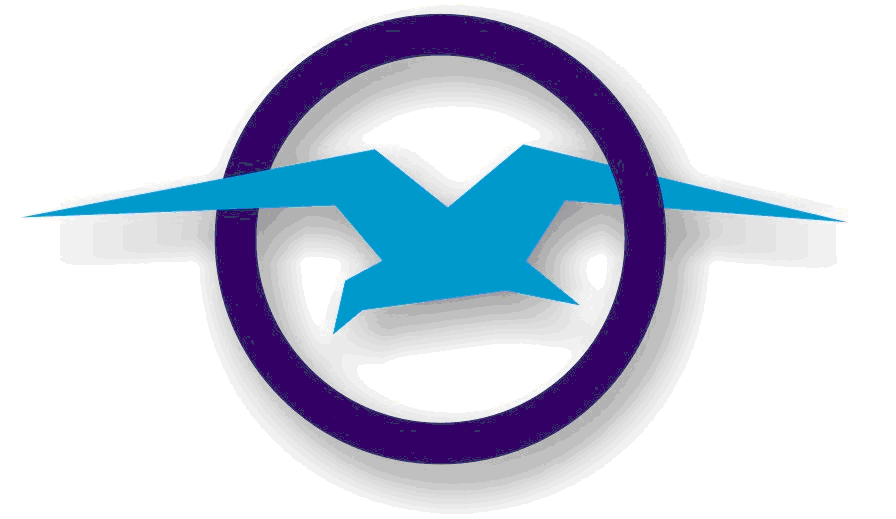 ΑΙΤΗΣΗ ΓΙΑ ΠΙΣΤΟΠΟΙΗΣΗ RVSM   Application Form for RVSM Approval                                           (Airworthiness & Operational Approval Conformance Document)ΑΙΤΗΣΗ ΓΙΑ ΠΙΣΤΟΠΟΙΗΣΗ RVSM   Application Form for RVSM Approval                                           (Airworthiness & Operational Approval Conformance Document)ΑΙΤΗΣΗ ΓΙΑ ΠΙΣΤΟΠΟΙΗΣΗ RVSM   Application Form for RVSM Approval                                           (Airworthiness & Operational Approval Conformance Document)ΑΙΤΗΣΗ ΓΙΑ ΠΙΣΤΟΠΟΙΗΣΗ RVSM   Application Form for RVSM Approval                                           (Airworthiness & Operational Approval Conformance Document)ΑΙΤΗΣΗ ΓΙΑ ΠΙΣΤΟΠΟΙΗΣΗ RVSM   Application Form for RVSM Approval                                           (Airworthiness & Operational Approval Conformance Document)ΑΙΤΗΣΗ ΓΙΑ ΠΙΣΤΟΠΟΙΗΣΗ RVSM   Application Form for RVSM Approval                                           (Airworthiness & Operational Approval Conformance Document)ΑΙΤΗΣΗ ΓΙΑ ΠΙΣΤΟΠΟΙΗΣΗ RVSM   Application Form for RVSM Approval                                           (Airworthiness & Operational Approval Conformance Document)ΑΙΤΗΣΗ ΓΙΑ ΠΙΣΤΟΠΟΙΗΣΗ RVSM   Application Form for RVSM Approval                                           (Airworthiness & Operational Approval Conformance Document)ΑΙΤΗΣΗ ΓΙΑ ΠΙΣΤΟΠΟΙΗΣΗ RVSM   Application Form for RVSM Approval                                           (Airworthiness & Operational Approval Conformance Document)ΑΙΤΗΣΗ ΓΙΑ ΠΙΣΤΟΠΟΙΗΣΗ RVSM   Application Form for RVSM Approval                                           (Airworthiness & Operational Approval Conformance Document)ΑΙΤΗΣΗ ΓΙΑ ΠΙΣΤΟΠΟΙΗΣΗ RVSM   Application Form for RVSM Approval                                           (Airworthiness & Operational Approval Conformance Document)ΑΙΤΗΣΗ ΓΙΑ ΠΙΣΤΟΠΟΙΗΣΗ RVSM   Application Form for RVSM Approval                                           (Airworthiness & Operational Approval Conformance Document)ΑΙΤΗΣΗ ΓΙΑ ΠΙΣΤΟΠΟΙΗΣΗ RVSM   Application Form for RVSM Approval                                           (Airworthiness & Operational Approval Conformance Document)ΑΙΤΗΣΗ ΓΙΑ ΠΙΣΤΟΠΟΙΗΣΗ RVSM   Application Form for RVSM Approval                                           (Airworthiness & Operational Approval Conformance Document)ΑΙΤΗΣΗ ΓΙΑ ΠΙΣΤΟΠΟΙΗΣΗ RVSM   Application Form for RVSM Approval                                           (Airworthiness & Operational Approval Conformance Document)ΑΙΤΗΣΗ ΓΙΑ ΠΙΣΤΟΠΟΙΗΣΗ RVSM   Application Form for RVSM Approval                                           (Airworthiness & Operational Approval Conformance Document)ΑΙΤΗΣΗ ΓΙΑ ΠΙΣΤΟΠΟΙΗΣΗ RVSM   Application Form for RVSM Approval                                           (Airworthiness & Operational Approval Conformance Document)ΑΙΤΗΣΗ ΓΙΑ ΠΙΣΤΟΠΟΙΗΣΗ RVSM   Application Form for RVSM Approval                                           (Airworthiness & Operational Approval Conformance Document)ΑΙΤΗΣΗ ΓΙΑ ΠΙΣΤΟΠΟΙΗΣΗ RVSM   Application Form for RVSM Approval                                           (Airworthiness & Operational Approval Conformance Document)ΑΙΤΗΣΗ ΓΙΑ ΠΙΣΤΟΠΟΙΗΣΗ RVSM   Application Form for RVSM Approval                                           (Airworthiness & Operational Approval Conformance Document)ΑΙΤΗΣΗ ΓΙΑ ΠΙΣΤΟΠΟΙΗΣΗ RVSM   Application Form for RVSM Approval                                           (Airworthiness & Operational Approval Conformance Document)1.  Applicant / Operator1.  Applicant / Operator1.  Applicant / Operator1.  Applicant / Operator1.  Applicant / Operator1.  Applicant / Operator1.  Applicant / Operator1.  Applicant / Operator1.  Applicant / Operator1.  Applicant / Operator1.  Applicant / Operator1.  Applicant / Operator1.  Applicant / Operator1.  Applicant / Operator1.  Applicant / Operator1.  Applicant / Operator1.  Applicant / Operator1.  Applicant / Operator1.  Applicant / Operator1.  Applicant / Operator1.  Applicant / Operator1.  Applicant / Operator1.  Applicant / OperatorNameAddressTele-maile-maile-maile-mailContact  personNumber of e-paravolo   (if applicable)   :Number of e-paravolo   (if applicable)   :Number of e-paravolo   (if applicable)   :Number of e-paravolo   (if applicable)   :Number of e-paravolo   (if applicable)   :Number of e-paravolo   (if applicable)   :Number of e-paravolo   (if applicable)   :Number of e-paravolo   (if applicable)   :Number of e-paravolo   (if applicable)   :Number of e-paravolo   (if applicable)   :Number of e-paravolo   (if applicable)   :Number of e-paravolo   (if applicable)   :Number of e-paravolo   (if applicable)   :Number of e-paravolo   (if applicable)   :Number of e-paravolo   (if applicable)   :Number of e-paravolo   (if applicable)   :Number of e-paravolo   (if applicable)   :Number of e-paravolo   (if applicable)   :Number of e-paravolo   (if applicable)   :Number of e-paravolo   (if applicable)   :Number of e-paravolo   (if applicable)   :Number of e-paravolo   (if applicable)   :Number of e-paravolo   (if applicable)   :Date of Submission : Date of Submission : Date of Submission : Date of Submission : Date of Submission : Date of Submission : Date of Submission : Date of Submission : Date of Submission : Date of Submission : Date of Submission : Date of Submission : Date of Submission : Date of Submission : Date of Submission : Date of Submission : Date of Submission : Date of Submission : Date of Submission : Date of Submission : Date of Submission : Date of Submission : Date of Submission : 2. Aircraft2. Aircraft2. Aircraft2. Aircraft2. Aircraft2. Aircraft2. Aircraft2. Aircraft2. Aircraft2. Aircraft2. Aircraft2. Aircraft2. Aircraft2. Aircraft2. Aircraft2. Aircraft2. Aircraft2. Aircraft2. Aircraft2. Aircraft2. Aircraft2. Aircraft2. AircraftAircraft TypeAircraft S/NAircraft RegistrationAircraft RegistrationAircraft RegistrationAircraft RegistrationAircraft RegistrationAircraft RegistrationAircraft RegistrationAircraft RegistrationAircraft RegistrationPART 1    Airworthiness(a) When verifying compliance with the applicable requirements of Subpart D of Annex V (SPA.RVSM), the competent authority should verify that:(1) each aircraft holds an adequate RVSM airworthiness approval;                                                                                       HCAA Note:    Refer to    AMC2 ARO.OPS.200 SPECIFIC APPROVAL PROCEDUREPART 1    Airworthiness(a) When verifying compliance with the applicable requirements of Subpart D of Annex V (SPA.RVSM), the competent authority should verify that:(1) each aircraft holds an adequate RVSM airworthiness approval;                                                                                       HCAA Note:    Refer to    AMC2 ARO.OPS.200 SPECIFIC APPROVAL PROCEDUREPART 1    Airworthiness(a) When verifying compliance with the applicable requirements of Subpart D of Annex V (SPA.RVSM), the competent authority should verify that:(1) each aircraft holds an adequate RVSM airworthiness approval;                                                                                       HCAA Note:    Refer to    AMC2 ARO.OPS.200 SPECIFIC APPROVAL PROCEDUREPART 1    Airworthiness(a) When verifying compliance with the applicable requirements of Subpart D of Annex V (SPA.RVSM), the competent authority should verify that:(1) each aircraft holds an adequate RVSM airworthiness approval;                                                                                       HCAA Note:    Refer to    AMC2 ARO.OPS.200 SPECIFIC APPROVAL PROCEDUREPART 1    Airworthiness(a) When verifying compliance with the applicable requirements of Subpart D of Annex V (SPA.RVSM), the competent authority should verify that:(1) each aircraft holds an adequate RVSM airworthiness approval;                                                                                       HCAA Note:    Refer to    AMC2 ARO.OPS.200 SPECIFIC APPROVAL PROCEDUREPART 1    Airworthiness(a) When verifying compliance with the applicable requirements of Subpart D of Annex V (SPA.RVSM), the competent authority should verify that:(1) each aircraft holds an adequate RVSM airworthiness approval;                                                                                       HCAA Note:    Refer to    AMC2 ARO.OPS.200 SPECIFIC APPROVAL PROCEDUREPART 1    Airworthiness(a) When verifying compliance with the applicable requirements of Subpart D of Annex V (SPA.RVSM), the competent authority should verify that:(1) each aircraft holds an adequate RVSM airworthiness approval;                                                                                       HCAA Note:    Refer to    AMC2 ARO.OPS.200 SPECIFIC APPROVAL PROCEDUREPART 1    Airworthiness(a) When verifying compliance with the applicable requirements of Subpart D of Annex V (SPA.RVSM), the competent authority should verify that:(1) each aircraft holds an adequate RVSM airworthiness approval;                                                                                       HCAA Note:    Refer to    AMC2 ARO.OPS.200 SPECIFIC APPROVAL PROCEDUREPART 1    Airworthiness(a) When verifying compliance with the applicable requirements of Subpart D of Annex V (SPA.RVSM), the competent authority should verify that:(1) each aircraft holds an adequate RVSM airworthiness approval;                                                                                       HCAA Note:    Refer to    AMC2 ARO.OPS.200 SPECIFIC APPROVAL PROCEDUREPART 1    Airworthiness(a) When verifying compliance with the applicable requirements of Subpart D of Annex V (SPA.RVSM), the competent authority should verify that:(1) each aircraft holds an adequate RVSM airworthiness approval;                                                                                       HCAA Note:    Refer to    AMC2 ARO.OPS.200 SPECIFIC APPROVAL PROCEDUREPART 1    Airworthiness(a) When verifying compliance with the applicable requirements of Subpart D of Annex V (SPA.RVSM), the competent authority should verify that:(1) each aircraft holds an adequate RVSM airworthiness approval;                                                                                       HCAA Note:    Refer to    AMC2 ARO.OPS.200 SPECIFIC APPROVAL PROCEDUREPART 1    Airworthiness(a) When verifying compliance with the applicable requirements of Subpart D of Annex V (SPA.RVSM), the competent authority should verify that:(1) each aircraft holds an adequate RVSM airworthiness approval;                                                                                       HCAA Note:    Refer to    AMC2 ARO.OPS.200 SPECIFIC APPROVAL PROCEDUREPART 1    Airworthiness(a) When verifying compliance with the applicable requirements of Subpart D of Annex V (SPA.RVSM), the competent authority should verify that:(1) each aircraft holds an adequate RVSM airworthiness approval;                                                                                       HCAA Note:    Refer to    AMC2 ARO.OPS.200 SPECIFIC APPROVAL PROCEDUREPART 1    Airworthiness(a) When verifying compliance with the applicable requirements of Subpart D of Annex V (SPA.RVSM), the competent authority should verify that:(1) each aircraft holds an adequate RVSM airworthiness approval;                                                                                       HCAA Note:    Refer to    AMC2 ARO.OPS.200 SPECIFIC APPROVAL PROCEDUREPART 1    Airworthiness(a) When verifying compliance with the applicable requirements of Subpart D of Annex V (SPA.RVSM), the competent authority should verify that:(1) each aircraft holds an adequate RVSM airworthiness approval;                                                                                       HCAA Note:    Refer to    AMC2 ARO.OPS.200 SPECIFIC APPROVAL PROCEDUREPART 1    Airworthiness(a) When verifying compliance with the applicable requirements of Subpart D of Annex V (SPA.RVSM), the competent authority should verify that:(1) each aircraft holds an adequate RVSM airworthiness approval;                                                                                       HCAA Note:    Refer to    AMC2 ARO.OPS.200 SPECIFIC APPROVAL PROCEDUREPART 1    Airworthiness(a) When verifying compliance with the applicable requirements of Subpart D of Annex V (SPA.RVSM), the competent authority should verify that:(1) each aircraft holds an adequate RVSM airworthiness approval;                                                                                       HCAA Note:    Refer to    AMC2 ARO.OPS.200 SPECIFIC APPROVAL PROCEDUREPART 1    Airworthiness(a) When verifying compliance with the applicable requirements of Subpart D of Annex V (SPA.RVSM), the competent authority should verify that:(1) each aircraft holds an adequate RVSM airworthiness approval;                                                                                       HCAA Note:    Refer to    AMC2 ARO.OPS.200 SPECIFIC APPROVAL PROCEDUREPART 1    Airworthiness(a) When verifying compliance with the applicable requirements of Subpart D of Annex V (SPA.RVSM), the competent authority should verify that:(1) each aircraft holds an adequate RVSM airworthiness approval;                                                                                       HCAA Note:    Refer to    AMC2 ARO.OPS.200 SPECIFIC APPROVAL PROCEDUREPART 1    Airworthiness(a) When verifying compliance with the applicable requirements of Subpart D of Annex V (SPA.RVSM), the competent authority should verify that:(1) each aircraft holds an adequate RVSM airworthiness approval;                                                                                       HCAA Note:    Refer to    AMC2 ARO.OPS.200 SPECIFIC APPROVAL PROCEDUREPART 1    Airworthiness(a) When verifying compliance with the applicable requirements of Subpart D of Annex V (SPA.RVSM), the competent authority should verify that:(1) each aircraft holds an adequate RVSM airworthiness approval;                                                                                       HCAA Note:    Refer to    AMC2 ARO.OPS.200 SPECIFIC APPROVAL PROCEDUREPART 1    Airworthiness(a) When verifying compliance with the applicable requirements of Subpart D of Annex V (SPA.RVSM), the competent authority should verify that:(1) each aircraft holds an adequate RVSM airworthiness approval;                                                                                       HCAA Note:    Refer to    AMC2 ARO.OPS.200 SPECIFIC APPROVAL PROCEDUREPART 1    Airworthiness(a) When verifying compliance with the applicable requirements of Subpart D of Annex V (SPA.RVSM), the competent authority should verify that:(1) each aircraft holds an adequate RVSM airworthiness approval;                                                                                       HCAA Note:    Refer to    AMC2 ARO.OPS.200 SPECIFIC APPROVAL PROCEDUREAirworthiness  Airworthiness  Airworthiness  Airworthiness  Airworthiness  Airworthiness  Airworthiness  Airworthiness  Airworthiness  Airworthiness  Airworthiness  Airworthiness  Airworthiness  Airworthiness  Airworthiness  Airworthiness  Airworthiness  Airworthiness  Airworthiness  Airworthiness  Airworthiness  Airworthiness  Airworthiness  3.1 The RVSM  type design approval is reflected in:   (*) 3.1 The RVSM  type design approval is reflected in:   (*) 3.1 The RVSM  type design approval is reflected in:   (*) 3.1 The RVSM  type design approval is reflected in:   (*) 3.1 The RVSM  type design approval is reflected in:   (*) 3.1 The RVSM  type design approval is reflected in:   (*) 3.1 The RVSM  type design approval is reflected in:   (*) 3.1 The RVSM  type design approval is reflected in:   (*) 3.1 The RVSM  type design approval is reflected in:   (*) 3.1 The RVSM  type design approval is reflected in:   (*) 3.1 The RVSM  type design approval is reflected in:   (*) 3.1 The RVSM  type design approval is reflected in:   (*) 3.1 The RVSM  type design approval is reflected in:   (*) 3.1 The RVSM  type design approval is reflected in:   (*) 3.1 The RVSM  type design approval is reflected in:   (*) 3.1 The RVSM  type design approval is reflected in:   (*) 3.1 The RVSM  type design approval is reflected in:   (*) 3.1 The RVSM  type design approval is reflected in:   (*) 3.1 The RVSM  type design approval is reflected in:   (*) 3.1 The RVSM  type design approval is reflected in:   (*) 3.1 The RVSM  type design approval is reflected in:   (*) 3.1 The RVSM  type design approval is reflected in:   (*) 3.1 The RVSM  type design approval is reflected in:   (*) Type CertificateType CertificateType CertificateType CertificateYes    Yes    No   No   No   No   No   Type Certificate Data sheetType Certificate Data sheetType Certificate Data sheetType Certificate Data sheetYes    Yes    No   No   No   No   No   AFMAFMAFMAFMYes    Yes    No   No   No   No   No   Supplement type certificateSupplement type certificateSupplement type certificateSupplement type certificateYes    Yes    No   No   No   No   No   AFM supplementAFM supplementAFM supplementAFM supplementYes    Yes    No   No   No   No   No   Service Bulletin                                   Service Bulletin                                   Service Bulletin                                   Service Bulletin                                   Yes    Yes    No   No   No   No   No   Other (specify)Other (specify)Other (specify)Other (specify)Yes    Yes    No   No   No   No   No   3.2 Approval basis for RVSM  (*)3.2 Approval basis for RVSM  (*)3.2 Approval basis for RVSM  (*)3.2 Approval basis for RVSM  (*)3.2 Approval basis for RVSM  (*)3.2 Approval basis for RVSM  (*)3.2 Approval basis for RVSM  (*)3.2 Approval basis for RVSM  (*)3.2 Approval basis for RVSM  (*)3.2 Approval basis for RVSM  (*)3.2 Approval basis for RVSM  (*)3.2 Approval basis for RVSM  (*)3.2 Approval basis for RVSM  (*)3.2 Approval basis for RVSM  (*)3.2 Approval basis for RVSM  (*)3.2 Approval basis for RVSM  (*)3.2 Approval basis for RVSM  (*)3.2 Approval basis for RVSM  (*)3.2 Approval basis for RVSM  (*)3.2 Approval basis for RVSM  (*)3.2 Approval basis for RVSM  (*)3.2 Approval basis for RVSM  (*)3.2 Approval basis for RVSM  (*)JAA TGL.6 Rev. 1JAA TGL.6 Rev. 1JAA TGL.6 Rev. 1JAA TGL.6 Rev. 1Yes    Yes    No   No   No   No   No   FAA Doc 91-RVSMFAA Doc 91-RVSMFAA Doc 91-RVSMFAA Doc 91-RVSMYes    Yes    No   No   No   No   No   Other Other Other Other Yes    Yes    No   No   No   No   No   3.3 Aircraft Group Definition (*)3.3 Aircraft Group Definition (*)3.3 Aircraft Group Definition (*)3.3 Aircraft Group Definition (*)3.3 Aircraft Group Definition (*)3.3 Aircraft Group Definition (*)3.3 Aircraft Group Definition (*)3.3 Aircraft Group Definition (*)3.3 Aircraft Group Definition (*)3.3 Aircraft Group Definition (*)3.3 Aircraft Group Definition (*)3.3 Aircraft Group Definition (*)3.3 Aircraft Group Definition (*)3.3 Aircraft Group Definition (*)3.3 Aircraft Group Definition (*)3.3 Aircraft Group Definition (*)3.3 Aircraft Group Definition (*)3.3 Aircraft Group Definition (*)3.3 Aircraft Group Definition (*)3.3 Aircraft Group Definition (*)3.3 Aircraft Group Definition (*)3.3 Aircraft Group Definition (*)3.3 Aircraft Group Definition (*)Category 1Category 1Category 1Category 1Category 1Yes    Yes    Yes    Yes    No   No   No   No   Category 2Category 2Category 2Category 2Category 2Yes    Yes    Yes    Yes    No   No   No   No   HCAA Note : Refer to Table 1 of  “RVSM MONITORING GROUPS AND MINIMUM MONITORING REQUIREMENTSAS OF: 17 June 2019 Version: 2019.0”HCAA Note : Refer to Table 1 of  “RVSM MONITORING GROUPS AND MINIMUM MONITORING REQUIREMENTSAS OF: 17 June 2019 Version: 2019.0”HCAA Note : Refer to Table 1 of  “RVSM MONITORING GROUPS AND MINIMUM MONITORING REQUIREMENTSAS OF: 17 June 2019 Version: 2019.0”HCAA Note : Refer to Table 1 of  “RVSM MONITORING GROUPS AND MINIMUM MONITORING REQUIREMENTSAS OF: 17 June 2019 Version: 2019.0”HCAA Note : Refer to Table 1 of  “RVSM MONITORING GROUPS AND MINIMUM MONITORING REQUIREMENTSAS OF: 17 June 2019 Version: 2019.0”HCAA Note : Refer to Table 1 of  “RVSM MONITORING GROUPS AND MINIMUM MONITORING REQUIREMENTSAS OF: 17 June 2019 Version: 2019.0”HCAA Note : Refer to Table 1 of  “RVSM MONITORING GROUPS AND MINIMUM MONITORING REQUIREMENTSAS OF: 17 June 2019 Version: 2019.0”HCAA Note : Refer to Table 1 of  “RVSM MONITORING GROUPS AND MINIMUM MONITORING REQUIREMENTSAS OF: 17 June 2019 Version: 2019.0”HCAA Note : Refer to Table 1 of  “RVSM MONITORING GROUPS AND MINIMUM MONITORING REQUIREMENTSAS OF: 17 June 2019 Version: 2019.0”HCAA Note : Refer to Table 1 of  “RVSM MONITORING GROUPS AND MINIMUM MONITORING REQUIREMENTSAS OF: 17 June 2019 Version: 2019.0”HCAA Note : Refer to Table 1 of  “RVSM MONITORING GROUPS AND MINIMUM MONITORING REQUIREMENTSAS OF: 17 June 2019 Version: 2019.0”HCAA Note : Refer to Table 1 of  “RVSM MONITORING GROUPS AND MINIMUM MONITORING REQUIREMENTSAS OF: 17 June 2019 Version: 2019.0”HCAA Note : Refer to Table 1 of  “RVSM MONITORING GROUPS AND MINIMUM MONITORING REQUIREMENTSAS OF: 17 June 2019 Version: 2019.0”HCAA Note : Refer to Table 1 of  “RVSM MONITORING GROUPS AND MINIMUM MONITORING REQUIREMENTSAS OF: 17 June 2019 Version: 2019.0”HCAA Note : Refer to Table 1 of  “RVSM MONITORING GROUPS AND MINIMUM MONITORING REQUIREMENTSAS OF: 17 June 2019 Version: 2019.0”HCAA Note : Refer to Table 1 of  “RVSM MONITORING GROUPS AND MINIMUM MONITORING REQUIREMENTSAS OF: 17 June 2019 Version: 2019.0”HCAA Note : Refer to Table 1 of  “RVSM MONITORING GROUPS AND MINIMUM MONITORING REQUIREMENTSAS OF: 17 June 2019 Version: 2019.0”HCAA Note : Refer to Table 1 of  “RVSM MONITORING GROUPS AND MINIMUM MONITORING REQUIREMENTSAS OF: 17 June 2019 Version: 2019.0”HCAA Note : Refer to Table 1 of  “RVSM MONITORING GROUPS AND MINIMUM MONITORING REQUIREMENTSAS OF: 17 June 2019 Version: 2019.0”HCAA Note : Refer to Table 1 of  “RVSM MONITORING GROUPS AND MINIMUM MONITORING REQUIREMENTSAS OF: 17 June 2019 Version: 2019.0”HCAA Note : Refer to Table 1 of  “RVSM MONITORING GROUPS AND MINIMUM MONITORING REQUIREMENTSAS OF: 17 June 2019 Version: 2019.0”HCAA Note : Refer to Table 1 of  “RVSM MONITORING GROUPS AND MINIMUM MONITORING REQUIREMENTSAS OF: 17 June 2019 Version: 2019.0”HCAA Note : Refer to Table 1 of  “RVSM MONITORING GROUPS AND MINIMUM MONITORING REQUIREMENTSAS OF: 17 June 2019 Version: 2019.0”3.4 Aircraft equipments for RVSM operations (*):3.4 Aircraft equipments for RVSM operations (*):3.4 Aircraft equipments for RVSM operations (*):3.4 Aircraft equipments for RVSM operations (*):3.4 Aircraft equipments for RVSM operations (*):3.4 Aircraft equipments for RVSM operations (*):3.4 Aircraft equipments for RVSM operations (*):3.4 Aircraft equipments for RVSM operations (*):3.4 Aircraft equipments for RVSM operations (*):3.4 Aircraft equipments for RVSM operations (*):3.4 Aircraft equipments for RVSM operations (*):3.4 Aircraft equipments for RVSM operations (*):3.4 Aircraft equipments for RVSM operations (*):3.4 Aircraft equipments for RVSM operations (*):3.4 Aircraft equipments for RVSM operations (*):3.4 Aircraft equipments for RVSM operations (*):3.4 Aircraft equipments for RVSM operations (*):3.4 Aircraft equipments for RVSM operations (*):3.4 Aircraft equipments for RVSM operations (*):3.4 Aircraft equipments for RVSM operations (*):3.4 Aircraft equipments for RVSM operations (*):3.4 Aircraft equipments for RVSM operations (*):3.4 Aircraft equipments for RVSM operations (*):MakeMakeMakeMakeMakeMakeMakeMakeMModelMModelMModelMModelMModelMModelMModelMModelMModelAltitude measurement system                                       Altitude measurement system                                       Altitude measurement system                                       Altitude measurement system                                       Altitude measurement system                                       Altitude measurement system                                       SSR transponderSSR transponderSSR transponderSSR transponderSSR transponderSSR transponderAltitude alert systemAltitude alert systemAltitude alert systemAltitude alert systemAltitude alert systemAltitude alert systemAutomatic altitude control systemAutomatic altitude control systemAutomatic altitude control systemAutomatic altitude control systemAutomatic altitude control systemAutomatic altitude control system3.5 Mode S Address  (*)3.5 Mode S Address  (*)3.5 Mode S Address  (*)3.5 Mode S Address  (*)3.5 Mode S Address  (*)3.5 Mode S Address  (*)3.5 Mode S Address  (*)3.5 Mode S Address  (*)3.5 Mode S Address  (*)3.5 Mode S Address  (*)3.5 Mode S Address  (*)3.5 Mode S Address  (*)3.5 Mode S Address  (*)3.5 Mode S Address  (*)3.5 Mode S Address  (*)3.5 Mode S Address  (*)3.5 Mode S Address  (*)3.5 Mode S Address  (*)3.5 Mode S Address  (*)3.5 Mode S Address  (*)3.5 Mode S Address  (*)3.5 Mode S Address  (*)3.5 Mode S Address  (*)Mode S Address in Hex (*) (for ex. 46BCDE)HCAA Note: As given by HCAA/D5Mode S Address in Hex (*) (for ex. 46BCDE)HCAA Note: As given by HCAA/D5Mode S Address in Hex (*) (for ex. 46BCDE)HCAA Note: As given by HCAA/D5Mode S Address in Hex (*) (for ex. 46BCDE)HCAA Note: As given by HCAA/D5Mode S Address in Hex (*) (for ex. 46BCDE)HCAA Note: As given by HCAA/D5Mode S Address in Hex (*) (for ex. 46BCDE)HCAA Note: As given by HCAA/D5………………………………….………………………………….………………………………….………………………………….………………………………….………………………………….………………………………….………………………………….………………………………….………………………………….………………………………….………………………………….………………………………….………………………………….………………………………….………………………………….CRS of  Transponder  (*) CRS of  Transponder  (*) CRS of  Transponder  (*) CRS of  Transponder  (*) CRS of  Transponder  (*) CRS of  Transponder  (*) Yes                       No   Yes                       No   Yes                       No   Yes                       No   Yes                       No   Yes                       No   Yes                       No   Yes                       No   Yes                       No   Yes                       No   Yes                       No   Yes                       No   Yes                       No   Yes                       No   Yes                       No   Yes                       No   Test Report   (*)Test Report   (*)Test Report   (*)Test Report   (*)Test Report   (*)Test Report   (*)Yes                       No   Yes                       No   Yes                       No   Yes                       No   Yes                       No   Yes                       No   Yes                       No   Yes                       No   Yes                       No   Yes                       No   Yes                       No   Yes                       No   Yes                       No   Yes                       No   Yes                       No   Yes                       No   3.6 The approval of RVSM systems installation based on (*) :3.6 The approval of RVSM systems installation based on (*) :3.6 The approval of RVSM systems installation based on (*) :3.6 The approval of RVSM systems installation based on (*) :3.6 The approval of RVSM systems installation based on (*) :3.6 The approval of RVSM systems installation based on (*) :3.6 The approval of RVSM systems installation based on (*) :3.6 The approval of RVSM systems installation based on (*) :3.6 The approval of RVSM systems installation based on (*) :3.6 The approval of RVSM systems installation based on (*) :3.6 The approval of RVSM systems installation based on (*) :3.6 The approval of RVSM systems installation based on (*) :3.6 The approval of RVSM systems installation based on (*) :3.6 The approval of RVSM systems installation based on (*) :3.6 The approval of RVSM systems installation based on (*) :3.6 The approval of RVSM systems installation based on (*) :3.6 The approval of RVSM systems installation based on (*) :3.6 The approval of RVSM systems installation based on (*) :3.6 The approval of RVSM systems installation based on (*) :3.6 The approval of RVSM systems installation based on (*) :3.6 The approval of RVSM systems installation based on (*) :3.6 The approval of RVSM systems installation based on (*) :3.6 The approval of RVSM systems installation based on (*) :Type design        Type design        Type design        JAA   STC       JAA   STC       JAA   STC       FAA   STC     FAA   STC     FAA   STC     FAA   STC     FAA   STC     FAA   STC     FAA   STC     FAA   STC     FAA   STC     FAA   STC     FAA   STC     Service Bulletin       Service Bulletin       Service Bulletin       Service Bulletin       Service Bulletin       Service Bulletin       Other                     Other                     Other                     3.7 Maintenance program (*):3.7 Maintenance program (*):3.7 Maintenance program (*):3.7 Maintenance program (*):3.7 Maintenance program (*):3.7 Maintenance program (*):3.7 Maintenance program (*):3.7 Maintenance program (*):3.7 Maintenance program (*):3.7 Maintenance program (*):3.7 Maintenance program (*):3.7 Maintenance program (*):3.7 Maintenance program (*):3.7 Maintenance program (*):3.7 Maintenance program (*):3.7 Maintenance program (*):3.7 Maintenance program (*):3.7 Maintenance program (*):3.7 Maintenance program (*):3.7 Maintenance program (*):3.7 Maintenance program (*):3.7 Maintenance program (*):3.7 Maintenance program (*):The operator should have an established maintenance program that contains all related maintenance requirements prescribed by the manufacturer for RVSM operations.Yes         No    The operator should have an established maintenance program that contains all related maintenance requirements prescribed by the manufacturer for RVSM operations.Yes         No    The operator should have an established maintenance program that contains all related maintenance requirements prescribed by the manufacturer for RVSM operations.Yes         No    The operator should have an established maintenance program that contains all related maintenance requirements prescribed by the manufacturer for RVSM operations.Yes         No    The operator should have an established maintenance program that contains all related maintenance requirements prescribed by the manufacturer for RVSM operations.Yes         No    The operator should have an established maintenance program that contains all related maintenance requirements prescribed by the manufacturer for RVSM operations.Yes         No    The operator should have an established maintenance program that contains all related maintenance requirements prescribed by the manufacturer for RVSM operations.Yes         No    The operator should have an established maintenance program that contains all related maintenance requirements prescribed by the manufacturer for RVSM operations.Yes         No    The operator should have an established maintenance program that contains all related maintenance requirements prescribed by the manufacturer for RVSM operations.Yes         No    The operator should have an established maintenance program that contains all related maintenance requirements prescribed by the manufacturer for RVSM operations.Yes         No    The operator should have an established maintenance program that contains all related maintenance requirements prescribed by the manufacturer for RVSM operations.Yes         No    The operator should have an established maintenance program that contains all related maintenance requirements prescribed by the manufacturer for RVSM operations.Yes         No    The operator should have an established maintenance program that contains all related maintenance requirements prescribed by the manufacturer for RVSM operations.Yes         No    The operator should have an established maintenance program that contains all related maintenance requirements prescribed by the manufacturer for RVSM operations.Yes         No    The operator should have an established maintenance program that contains all related maintenance requirements prescribed by the manufacturer for RVSM operations.Yes         No    The operator should have an established maintenance program that contains all related maintenance requirements prescribed by the manufacturer for RVSM operations.Yes         No    The operator should have an established maintenance program that contains all related maintenance requirements prescribed by the manufacturer for RVSM operations.Yes         No    The operator should have an established maintenance program that contains all related maintenance requirements prescribed by the manufacturer for RVSM operations.Yes         No    The operator should have an established maintenance program that contains all related maintenance requirements prescribed by the manufacturer for RVSM operations.Yes         No    The operator should have an established maintenance program that contains all related maintenance requirements prescribed by the manufacturer for RVSM operations.Yes         No    The operator should have an established maintenance program that contains all related maintenance requirements prescribed by the manufacturer for RVSM operations.Yes         No    The operator should have an established maintenance program that contains all related maintenance requirements prescribed by the manufacturer for RVSM operations.Yes         No    The operator should have an established maintenance program that contains all related maintenance requirements prescribed by the manufacturer for RVSM operations.Yes         No    Last  Air Data System check performed   (*)HCAA Note: The operator has to submit  the last  Air Data System check performed  (CRS has to be submitted and attached to this Application Form)  Last  Air Data System check performed   (*)HCAA Note: The operator has to submit  the last  Air Data System check performed  (CRS has to be submitted and attached to this Application Form)  Last  Air Data System check performed   (*)HCAA Note: The operator has to submit  the last  Air Data System check performed  (CRS has to be submitted and attached to this Application Form)  Last  Air Data System check performed   (*)HCAA Note: The operator has to submit  the last  Air Data System check performed  (CRS has to be submitted and attached to this Application Form)  Last  Air Data System check performed   (*)HCAA Note: The operator has to submit  the last  Air Data System check performed  (CRS has to be submitted and attached to this Application Form)  Last  Air Data System check performed   (*)HCAA Note: The operator has to submit  the last  Air Data System check performed  (CRS has to be submitted and attached to this Application Form)  Last  Air Data System check performed   (*)HCAA Note: The operator has to submit  the last  Air Data System check performed  (CRS has to be submitted and attached to this Application Form)  Last  Air Data System check performed   (*)HCAA Note: The operator has to submit  the last  Air Data System check performed  (CRS has to be submitted and attached to this Application Form)  Last  Air Data System check performed   (*)HCAA Note: The operator has to submit  the last  Air Data System check performed  (CRS has to be submitted and attached to this Application Form)  Last  Air Data System check performed   (*)HCAA Note: The operator has to submit  the last  Air Data System check performed  (CRS has to be submitted and attached to this Application Form)  Last  Air Data System check performed   (*)HCAA Note: The operator has to submit  the last  Air Data System check performed  (CRS has to be submitted and attached to this Application Form)  Last  Air Data System check performed   (*)HCAA Note: The operator has to submit  the last  Air Data System check performed  (CRS has to be submitted and attached to this Application Form)  Last  Air Data System check performed   (*)HCAA Note: The operator has to submit  the last  Air Data System check performed  (CRS has to be submitted and attached to this Application Form)  Last  Air Data System check performed   (*)HCAA Note: The operator has to submit  the last  Air Data System check performed  (CRS has to be submitted and attached to this Application Form)  Last  Air Data System check performed   (*)HCAA Note: The operator has to submit  the last  Air Data System check performed  (CRS has to be submitted and attached to this Application Form)  Last  Air Data System check performed   (*)HCAA Note: The operator has to submit  the last  Air Data System check performed  (CRS has to be submitted and attached to this Application Form)  Date of testDate of testDate of testDate of test………………………………………………3.8 MEL (*):3.8 MEL (*):3.8 MEL (*):3.8 MEL (*):3.8 MEL (*):3.8 MEL (*):3.8 MEL (*):3.8 MEL (*):3.8 MEL (*):3.8 MEL (*):3.8 MEL (*):3.8 MEL (*):3.8 MEL (*):3.8 MEL (*):3.8 MEL (*):3.8 MEL (*):3.8 MEL (*):3.8 MEL (*):3.8 MEL (*):3.8 MEL (*):3.8 MEL (*):3.8 MEL (*):3.8 MEL (*):The applicant  MEL  reflects system requirements appropriate for RVSM operationsYes         No    The applicant  MEL  reflects system requirements appropriate for RVSM operationsYes         No    The applicant  MEL  reflects system requirements appropriate for RVSM operationsYes         No    The applicant  MEL  reflects system requirements appropriate for RVSM operationsYes         No    The applicant  MEL  reflects system requirements appropriate for RVSM operationsYes         No    The applicant  MEL  reflects system requirements appropriate for RVSM operationsYes         No    The applicant  MEL  reflects system requirements appropriate for RVSM operationsYes         No    The applicant  MEL  reflects system requirements appropriate for RVSM operationsYes         No    The applicant  MEL  reflects system requirements appropriate for RVSM operationsYes         No    The applicant  MEL  reflects system requirements appropriate for RVSM operationsYes         No    The applicant  MEL  reflects system requirements appropriate for RVSM operationsYes         No    The applicant  MEL  reflects system requirements appropriate for RVSM operationsYes         No    The applicant  MEL  reflects system requirements appropriate for RVSM operationsYes         No    The applicant  MEL  reflects system requirements appropriate for RVSM operationsYes         No    The applicant  MEL  reflects system requirements appropriate for RVSM operationsYes         No    The applicant  MEL  reflects system requirements appropriate for RVSM operationsYes         No    The applicant  MEL  reflects system requirements appropriate for RVSM operationsYes         No    The applicant  MEL  reflects system requirements appropriate for RVSM operationsYes         No    The applicant  MEL  reflects system requirements appropriate for RVSM operationsYes         No    The applicant  MEL  reflects system requirements appropriate for RVSM operationsYes         No    The applicant  MEL  reflects system requirements appropriate for RVSM operationsYes         No    The applicant  MEL  reflects system requirements appropriate for RVSM operationsYes         No    The applicant  MEL  reflects system requirements appropriate for RVSM operationsYes         No    HCAA Note : Sections  of Operator MEL regarding RVSM  items has to be submittedHCAA Note : Sections  of Operator MEL regarding RVSM  items has to be submittedHCAA Note : Sections  of Operator MEL regarding RVSM  items has to be submittedHCAA Note : Sections  of Operator MEL regarding RVSM  items has to be submittedHCAA Note : Sections  of Operator MEL regarding RVSM  items has to be submittedHCAA Note : Sections  of Operator MEL regarding RVSM  items has to be submittedHCAA Note : Sections  of Operator MEL regarding RVSM  items has to be submittedHCAA Note : Sections  of Operator MEL regarding RVSM  items has to be submittedHCAA Note : Sections  of Operator MEL regarding RVSM  items has to be submittedHCAA Note : Sections  of Operator MEL regarding RVSM  items has to be submittedHCAA Note : Sections  of Operator MEL regarding RVSM  items has to be submittedHCAA Note : Sections  of Operator MEL regarding RVSM  items has to be submittedHCAA Note : Sections  of Operator MEL regarding RVSM  items has to be submittedHCAA Note : Sections  of Operator MEL regarding RVSM  items has to be submittedHCAA Note : Sections  of Operator MEL regarding RVSM  items has to be submittedHCAA Note : Sections  of Operator MEL regarding RVSM  items has to be submittedHCAA Note : Sections  of Operator MEL regarding RVSM  items has to be submittedHCAA Note : Sections  of Operator MEL regarding RVSM  items has to be submittedHCAA Note : Sections  of Operator MEL regarding RVSM  items has to be submittedHCAA Note : Sections  of Operator MEL regarding RVSM  items has to be submittedHCAA Note : Sections  of Operator MEL regarding RVSM  items has to be submittedHCAA Note : Sections  of Operator MEL regarding RVSM  items has to be submittedHCAA Note : Sections  of Operator MEL regarding RVSM  items has to be submitted4. Maintenance practices (**)4. Maintenance practices (**)4. Maintenance practices (**)4. Maintenance practices (**)4. Maintenance practices (**)4. Maintenance practices (**)4. Maintenance practices (**)4. Maintenance practices (**)4. Maintenance practices (**)4. Maintenance practices (**)4. Maintenance practices (**)4. Maintenance practices (**)4. Maintenance practices (**)4. Maintenance practices (**)4. Maintenance practices (**)4. Maintenance practices (**)4. Maintenance practices (**)4. Maintenance practices (**)4. Maintenance practices (**)4. Maintenance practices (**)4. Maintenance practices (**)4. Maintenance practices (**)4. Maintenance practices (**)The applicant must establish procedures for continuing airworthiness practices covering the following subjects  (Applicant should refer to manual  reference –chapter )The applicant must establish procedures for continuing airworthiness practices covering the following subjects  (Applicant should refer to manual  reference –chapter )The applicant must establish procedures for continuing airworthiness practices covering the following subjects  (Applicant should refer to manual  reference –chapter )The applicant must establish procedures for continuing airworthiness practices covering the following subjects  (Applicant should refer to manual  reference –chapter )The applicant must establish procedures for continuing airworthiness practices covering the following subjects  (Applicant should refer to manual  reference –chapter )The applicant must establish procedures for continuing airworthiness practices covering the following subjects  (Applicant should refer to manual  reference –chapter )The applicant must establish procedures for continuing airworthiness practices covering the following subjects  (Applicant should refer to manual  reference –chapter )The applicant must establish procedures for continuing airworthiness practices covering the following subjects  (Applicant should refer to manual  reference –chapter )The applicant must establish procedures for continuing airworthiness practices covering the following subjects  (Applicant should refer to manual  reference –chapter )The applicant must establish procedures for continuing airworthiness practices covering the following subjects  (Applicant should refer to manual  reference –chapter )The applicant must establish procedures for continuing airworthiness practices covering the following subjects  (Applicant should refer to manual  reference –chapter )The applicant must establish procedures for continuing airworthiness practices covering the following subjects  (Applicant should refer to manual  reference –chapter )The applicant must establish procedures for continuing airworthiness practices covering the following subjects  (Applicant should refer to manual  reference –chapter )The applicant must establish procedures for continuing airworthiness practices covering the following subjects  (Applicant should refer to manual  reference –chapter )The applicant must establish procedures for continuing airworthiness practices covering the following subjects  (Applicant should refer to manual  reference –chapter )The applicant must establish procedures for continuing airworthiness practices covering the following subjects  (Applicant should refer to manual  reference –chapter )The applicant must establish procedures for continuing airworthiness practices covering the following subjects  (Applicant should refer to manual  reference –chapter )The applicant must establish procedures for continuing airworthiness practices covering the following subjects  (Applicant should refer to manual  reference –chapter )The applicant must establish procedures for continuing airworthiness practices covering the following subjects  (Applicant should refer to manual  reference –chapter )The applicant must establish procedures for continuing airworthiness practices covering the following subjects  (Applicant should refer to manual  reference –chapter )The applicant must establish procedures for continuing airworthiness practices covering the following subjects  (Applicant should refer to manual  reference –chapter )The applicant must establish procedures for continuing airworthiness practices covering the following subjects  (Applicant should refer to manual  reference –chapter )The applicant must establish procedures for continuing airworthiness practices covering the following subjects  (Applicant should refer to manual  reference –chapter ) 4.1 During Pre-Flight particular attention should be paid to the condition of static sources and the condition of the fuselage skin near each static source and any other component that affects altimetry system accuracy.Yes         No     4.1 During Pre-Flight particular attention should be paid to the condition of static sources and the condition of the fuselage skin near each static source and any other component that affects altimetry system accuracy.Yes         No     4.1 During Pre-Flight particular attention should be paid to the condition of static sources and the condition of the fuselage skin near each static source and any other component that affects altimetry system accuracy.Yes         No     4.1 During Pre-Flight particular attention should be paid to the condition of static sources and the condition of the fuselage skin near each static source and any other component that affects altimetry system accuracy.Yes         No     4.1 During Pre-Flight particular attention should be paid to the condition of static sources and the condition of the fuselage skin near each static source and any other component that affects altimetry system accuracy.Yes         No     4.1 During Pre-Flight particular attention should be paid to the condition of static sources and the condition of the fuselage skin near each static source and any other component that affects altimetry system accuracy.Yes         No     4.1 During Pre-Flight particular attention should be paid to the condition of static sources and the condition of the fuselage skin near each static source and any other component that affects altimetry system accuracy.Yes         No     4.1 During Pre-Flight particular attention should be paid to the condition of static sources and the condition of the fuselage skin near each static source and any other component that affects altimetry system accuracy.Yes         No     4.1 During Pre-Flight particular attention should be paid to the condition of static sources and the condition of the fuselage skin near each static source and any other component that affects altimetry system accuracy.Yes         No     4.1 During Pre-Flight particular attention should be paid to the condition of static sources and the condition of the fuselage skin near each static source and any other component that affects altimetry system accuracy.Yes         No     4.1 During Pre-Flight particular attention should be paid to the condition of static sources and the condition of the fuselage skin near each static source and any other component that affects altimetry system accuracy.Yes         No     4.1 During Pre-Flight particular attention should be paid to the condition of static sources and the condition of the fuselage skin near each static source and any other component that affects altimetry system accuracy.Yes         No     4.1 During Pre-Flight particular attention should be paid to the condition of static sources and the condition of the fuselage skin near each static source and any other component that affects altimetry system accuracy.Yes         No     4.1 During Pre-Flight particular attention should be paid to the condition of static sources and the condition of the fuselage skin near each static source and any other component that affects altimetry system accuracy.Yes         No     4.1 During Pre-Flight particular attention should be paid to the condition of static sources and the condition of the fuselage skin near each static source and any other component that affects altimetry system accuracy.Yes         No     4.1 During Pre-Flight particular attention should be paid to the condition of static sources and the condition of the fuselage skin near each static source and any other component that affects altimetry system accuracy.Yes         No     4.1 During Pre-Flight particular attention should be paid to the condition of static sources and the condition of the fuselage skin near each static source and any other component that affects altimetry system accuracy.Yes         No     4.1 During Pre-Flight particular attention should be paid to the condition of static sources and the condition of the fuselage skin near each static source and any other component that affects altimetry system accuracy.Yes         No     4.1 During Pre-Flight particular attention should be paid to the condition of static sources and the condition of the fuselage skin near each static source and any other component that affects altimetry system accuracy.Yes         No     4.1 During Pre-Flight particular attention should be paid to the condition of static sources and the condition of the fuselage skin near each static source and any other component that affects altimetry system accuracy.Yes         No     4.1 During Pre-Flight particular attention should be paid to the condition of static sources and the condition of the fuselage skin near each static source and any other component that affects altimetry system accuracy.Yes         No     4.1 During Pre-Flight particular attention should be paid to the condition of static sources and the condition of the fuselage skin near each static source and any other component that affects altimetry system accuracy.Yes         No     4.1 During Pre-Flight particular attention should be paid to the condition of static sources and the condition of the fuselage skin near each static source and any other component that affects altimetry system accuracy.Yes         No    4.2 Actions for non compliant aeroplane (down-grading - technical log entries – placarding -monitoring of defects - reliability reporting - etc)Yes         No    4.2 Actions for non compliant aeroplane (down-grading - technical log entries – placarding -monitoring of defects - reliability reporting - etc)Yes         No    4.2 Actions for non compliant aeroplane (down-grading - technical log entries – placarding -monitoring of defects - reliability reporting - etc)Yes         No    4.2 Actions for non compliant aeroplane (down-grading - technical log entries – placarding -monitoring of defects - reliability reporting - etc)Yes         No    4.2 Actions for non compliant aeroplane (down-grading - technical log entries – placarding -monitoring of defects - reliability reporting - etc)Yes         No    4.2 Actions for non compliant aeroplane (down-grading - technical log entries – placarding -monitoring of defects - reliability reporting - etc)Yes         No    4.2 Actions for non compliant aeroplane (down-grading - technical log entries – placarding -monitoring of defects - reliability reporting - etc)Yes         No    4.2 Actions for non compliant aeroplane (down-grading - technical log entries – placarding -monitoring of defects - reliability reporting - etc)Yes         No    4.2 Actions for non compliant aeroplane (down-grading - technical log entries – placarding -monitoring of defects - reliability reporting - etc)Yes         No    4.2 Actions for non compliant aeroplane (down-grading - technical log entries – placarding -monitoring of defects - reliability reporting - etc)Yes         No    4.2 Actions for non compliant aeroplane (down-grading - technical log entries – placarding -monitoring of defects - reliability reporting - etc)Yes         No    4.2 Actions for non compliant aeroplane (down-grading - technical log entries – placarding -monitoring of defects - reliability reporting - etc)Yes         No    4.2 Actions for non compliant aeroplane (down-grading - technical log entries – placarding -monitoring of defects - reliability reporting - etc)Yes         No    4.2 Actions for non compliant aeroplane (down-grading - technical log entries – placarding -monitoring of defects - reliability reporting - etc)Yes         No    4.2 Actions for non compliant aeroplane (down-grading - technical log entries – placarding -monitoring of defects - reliability reporting - etc)Yes         No    4.2 Actions for non compliant aeroplane (down-grading - technical log entries – placarding -monitoring of defects - reliability reporting - etc)Yes         No    4.2 Actions for non compliant aeroplane (down-grading - technical log entries – placarding -monitoring of defects - reliability reporting - etc)Yes         No    4.2 Actions for non compliant aeroplane (down-grading - technical log entries – placarding -monitoring of defects - reliability reporting - etc)Yes         No    4.2 Actions for non compliant aeroplane (down-grading - technical log entries – placarding -monitoring of defects - reliability reporting - etc)Yes         No    4.2 Actions for non compliant aeroplane (down-grading - technical log entries – placarding -monitoring of defects - reliability reporting - etc)Yes         No    4.2 Actions for non compliant aeroplane (down-grading - technical log entries – placarding -monitoring of defects - reliability reporting - etc)Yes         No    4.2 Actions for non compliant aeroplane (down-grading - technical log entries – placarding -monitoring of defects - reliability reporting - etc)Yes         No    4.2 Actions for non compliant aeroplane (down-grading - technical log entries – placarding -monitoring of defects - reliability reporting - etc)Yes         No    4.3 Organisation to verify through training that aircraft engineers are aware of the causes of altimetry system errors as well as rectification and calibration procedures Yes         No  HCAA Note:Refer to ICAO EUR/NAT 11-0228  4.3 Organisation to verify through training that aircraft engineers are aware of the causes of altimetry system errors as well as rectification and calibration procedures Yes         No  HCAA Note:Refer to ICAO EUR/NAT 11-0228  4.3 Organisation to verify through training that aircraft engineers are aware of the causes of altimetry system errors as well as rectification and calibration procedures Yes         No  HCAA Note:Refer to ICAO EUR/NAT 11-0228  4.3 Organisation to verify through training that aircraft engineers are aware of the causes of altimetry system errors as well as rectification and calibration procedures Yes         No  HCAA Note:Refer to ICAO EUR/NAT 11-0228  4.3 Organisation to verify through training that aircraft engineers are aware of the causes of altimetry system errors as well as rectification and calibration procedures Yes         No  HCAA Note:Refer to ICAO EUR/NAT 11-0228  4.3 Organisation to verify through training that aircraft engineers are aware of the causes of altimetry system errors as well as rectification and calibration procedures Yes         No  HCAA Note:Refer to ICAO EUR/NAT 11-0228  4.3 Organisation to verify through training that aircraft engineers are aware of the causes of altimetry system errors as well as rectification and calibration procedures Yes         No  HCAA Note:Refer to ICAO EUR/NAT 11-0228  4.3 Organisation to verify through training that aircraft engineers are aware of the causes of altimetry system errors as well as rectification and calibration procedures Yes         No  HCAA Note:Refer to ICAO EUR/NAT 11-0228  4.3 Organisation to verify through training that aircraft engineers are aware of the causes of altimetry system errors as well as rectification and calibration procedures Yes         No  HCAA Note:Refer to ICAO EUR/NAT 11-0228  4.3 Organisation to verify through training that aircraft engineers are aware of the causes of altimetry system errors as well as rectification and calibration procedures Yes         No  HCAA Note:Refer to ICAO EUR/NAT 11-0228  4.3 Organisation to verify through training that aircraft engineers are aware of the causes of altimetry system errors as well as rectification and calibration procedures Yes         No  HCAA Note:Refer to ICAO EUR/NAT 11-0228  4.3 Organisation to verify through training that aircraft engineers are aware of the causes of altimetry system errors as well as rectification and calibration procedures Yes         No  HCAA Note:Refer to ICAO EUR/NAT 11-0228  4.3 Organisation to verify through training that aircraft engineers are aware of the causes of altimetry system errors as well as rectification and calibration procedures Yes         No  HCAA Note:Refer to ICAO EUR/NAT 11-0228  4.3 Organisation to verify through training that aircraft engineers are aware of the causes of altimetry system errors as well as rectification and calibration procedures Yes         No  HCAA Note:Refer to ICAO EUR/NAT 11-0228  4.3 Organisation to verify through training that aircraft engineers are aware of the causes of altimetry system errors as well as rectification and calibration procedures Yes         No  HCAA Note:Refer to ICAO EUR/NAT 11-0228  4.3 Organisation to verify through training that aircraft engineers are aware of the causes of altimetry system errors as well as rectification and calibration procedures Yes         No  HCAA Note:Refer to ICAO EUR/NAT 11-0228  4.3 Organisation to verify through training that aircraft engineers are aware of the causes of altimetry system errors as well as rectification and calibration procedures Yes         No  HCAA Note:Refer to ICAO EUR/NAT 11-0228  4.3 Organisation to verify through training that aircraft engineers are aware of the causes of altimetry system errors as well as rectification and calibration procedures Yes         No  HCAA Note:Refer to ICAO EUR/NAT 11-0228  4.3 Organisation to verify through training that aircraft engineers are aware of the causes of altimetry system errors as well as rectification and calibration procedures Yes         No  HCAA Note:Refer to ICAO EUR/NAT 11-0228  4.3 Organisation to verify through training that aircraft engineers are aware of the causes of altimetry system errors as well as rectification and calibration procedures Yes         No  HCAA Note:Refer to ICAO EUR/NAT 11-0228  4.3 Organisation to verify through training that aircraft engineers are aware of the causes of altimetry system errors as well as rectification and calibration procedures Yes         No  HCAA Note:Refer to ICAO EUR/NAT 11-0228  4.3 Organisation to verify through training that aircraft engineers are aware of the causes of altimetry system errors as well as rectification and calibration procedures Yes         No  HCAA Note:Refer to ICAO EUR/NAT 11-0228  4.3 Organisation to verify through training that aircraft engineers are aware of the causes of altimetry system errors as well as rectification and calibration procedures Yes         No  HCAA Note:Refer to ICAO EUR/NAT 11-0228  5. Height monitoring5. Height monitoring5. Height monitoring5. Height monitoring5. Height monitoring5. Height monitoring5. Height monitoring5. Height monitoring5. Height monitoring5. Height monitoring5. Height monitoring5. Height monitoring5. Height monitoring5. Height monitoring5. Height monitoring5. Height monitoring5. Height monitoring5. Height monitoring5. Height monitoring5. Height monitoring5. Height monitoring5. Height monitoring5. Height monitoring5.1 Operator procedure to monitor appropriate number of fleet reflected in (**):5.1 Operator procedure to monitor appropriate number of fleet reflected in (**):5.1 Operator procedure to monitor appropriate number of fleet reflected in (**):5.1 Operator procedure to monitor appropriate number of fleet reflected in (**):5.1 Operator procedure to monitor appropriate number of fleet reflected in (**):5.1 Operator procedure to monitor appropriate number of fleet reflected in (**):5.1 Operator procedure to monitor appropriate number of fleet reflected in (**):5.1 Operator procedure to monitor appropriate number of fleet reflected in (**):5.1 Operator procedure to monitor appropriate number of fleet reflected in (**):5.1 Operator procedure to monitor appropriate number of fleet reflected in (**):5.1 Operator procedure to monitor appropriate number of fleet reflected in (**):5.1 Operator procedure to monitor appropriate number of fleet reflected in (**):5.1 Operator procedure to monitor appropriate number of fleet reflected in (**):5.1 Operator procedure to monitor appropriate number of fleet reflected in (**):5.1 Operator procedure to monitor appropriate number of fleet reflected in (**):5.1 Operator procedure to monitor appropriate number of fleet reflected in (**):5.1 Operator procedure to monitor appropriate number of fleet reflected in (**):5.1 Operator procedure to monitor appropriate number of fleet reflected in (**):5.1 Operator procedure to monitor appropriate number of fleet reflected in (**):5.1 Operator procedure to monitor appropriate number of fleet reflected in (**):5.1 Operator procedure to monitor appropriate number of fleet reflected in (**):5.1 Operator procedure to monitor appropriate number of fleet reflected in (**):5.1 Operator procedure to monitor appropriate number of fleet reflected in (**):                                                                                                                   Ref: ……………………………………………….Yes         No    HCAA Note :Refer to “RVSM MONITORING GROUPS AND MINIMUM MONITORING REQUIREMENTSAS OF: 17 June 2019 /Version: 2019.0”                                                                                                                   Ref: ……………………………………………….Yes         No    HCAA Note :Refer to “RVSM MONITORING GROUPS AND MINIMUM MONITORING REQUIREMENTSAS OF: 17 June 2019 /Version: 2019.0”                                                                                                                   Ref: ……………………………………………….Yes         No    HCAA Note :Refer to “RVSM MONITORING GROUPS AND MINIMUM MONITORING REQUIREMENTSAS OF: 17 June 2019 /Version: 2019.0”                                                                                                                   Ref: ……………………………………………….Yes         No    HCAA Note :Refer to “RVSM MONITORING GROUPS AND MINIMUM MONITORING REQUIREMENTSAS OF: 17 June 2019 /Version: 2019.0”                                                                                                                   Ref: ……………………………………………….Yes         No    HCAA Note :Refer to “RVSM MONITORING GROUPS AND MINIMUM MONITORING REQUIREMENTSAS OF: 17 June 2019 /Version: 2019.0”                                                                                                                   Ref: ……………………………………………….Yes         No    HCAA Note :Refer to “RVSM MONITORING GROUPS AND MINIMUM MONITORING REQUIREMENTSAS OF: 17 June 2019 /Version: 2019.0”                                                                                                                   Ref: ……………………………………………….Yes         No    HCAA Note :Refer to “RVSM MONITORING GROUPS AND MINIMUM MONITORING REQUIREMENTSAS OF: 17 June 2019 /Version: 2019.0”                                                                                                                   Ref: ……………………………………………….Yes         No    HCAA Note :Refer to “RVSM MONITORING GROUPS AND MINIMUM MONITORING REQUIREMENTSAS OF: 17 June 2019 /Version: 2019.0”                                                                                                                   Ref: ……………………………………………….Yes         No    HCAA Note :Refer to “RVSM MONITORING GROUPS AND MINIMUM MONITORING REQUIREMENTSAS OF: 17 June 2019 /Version: 2019.0”                                                                                                                   Ref: ……………………………………………….Yes         No    HCAA Note :Refer to “RVSM MONITORING GROUPS AND MINIMUM MONITORING REQUIREMENTSAS OF: 17 June 2019 /Version: 2019.0”                                                                                                                   Ref: ……………………………………………….Yes         No    HCAA Note :Refer to “RVSM MONITORING GROUPS AND MINIMUM MONITORING REQUIREMENTSAS OF: 17 June 2019 /Version: 2019.0”                                                                                                                   Ref: ……………………………………………….Yes         No    HCAA Note :Refer to “RVSM MONITORING GROUPS AND MINIMUM MONITORING REQUIREMENTSAS OF: 17 June 2019 /Version: 2019.0”                                                                                                                   Ref: ……………………………………………….Yes         No    HCAA Note :Refer to “RVSM MONITORING GROUPS AND MINIMUM MONITORING REQUIREMENTSAS OF: 17 June 2019 /Version: 2019.0”                                                                                                                   Ref: ……………………………………………….Yes         No    HCAA Note :Refer to “RVSM MONITORING GROUPS AND MINIMUM MONITORING REQUIREMENTSAS OF: 17 June 2019 /Version: 2019.0”                                                                                                                   Ref: ……………………………………………….Yes         No    HCAA Note :Refer to “RVSM MONITORING GROUPS AND MINIMUM MONITORING REQUIREMENTSAS OF: 17 June 2019 /Version: 2019.0”                                                                                                                   Ref: ……………………………………………….Yes         No    HCAA Note :Refer to “RVSM MONITORING GROUPS AND MINIMUM MONITORING REQUIREMENTSAS OF: 17 June 2019 /Version: 2019.0”                                                                                                                   Ref: ……………………………………………….Yes         No    HCAA Note :Refer to “RVSM MONITORING GROUPS AND MINIMUM MONITORING REQUIREMENTSAS OF: 17 June 2019 /Version: 2019.0”                                                                                                                   Ref: ……………………………………………….Yes         No    HCAA Note :Refer to “RVSM MONITORING GROUPS AND MINIMUM MONITORING REQUIREMENTSAS OF: 17 June 2019 /Version: 2019.0”                                                                                                                   Ref: ……………………………………………….Yes         No    HCAA Note :Refer to “RVSM MONITORING GROUPS AND MINIMUM MONITORING REQUIREMENTSAS OF: 17 June 2019 /Version: 2019.0”                                                                                                                   Ref: ……………………………………………….Yes         No    HCAA Note :Refer to “RVSM MONITORING GROUPS AND MINIMUM MONITORING REQUIREMENTSAS OF: 17 June 2019 /Version: 2019.0”                                                                                                                   Ref: ……………………………………………….Yes         No    HCAA Note :Refer to “RVSM MONITORING GROUPS AND MINIMUM MONITORING REQUIREMENTSAS OF: 17 June 2019 /Version: 2019.0”                                                                                                                   Ref: ……………………………………………….Yes         No    HCAA Note :Refer to “RVSM MONITORING GROUPS AND MINIMUM MONITORING REQUIREMENTSAS OF: 17 June 2019 /Version: 2019.0”5.2 Aircraft has been monitored by HMU (*)?5.2 Aircraft has been monitored by HMU (*)?5.2 Aircraft has been monitored by HMU (*)?5.2 Aircraft has been monitored by HMU (*)?5.2 Aircraft has been monitored by HMU (*)?5.2 Aircraft has been monitored by HMU (*)?5.2 Aircraft has been monitored by HMU (*)?5.2 Aircraft has been monitored by HMU (*)?5.2 Aircraft has been monitored by HMU (*)?5.2 Aircraft has been monitored by HMU (*)?5.2 Aircraft has been monitored by HMU (*)?5.2 Aircraft has been monitored by HMU (*)?5.2 Aircraft has been monitored by HMU (*)?5.2 Aircraft has been monitored by HMU (*)?5.2 Aircraft has been monitored by HMU (*)?5.2 Aircraft has been monitored by HMU (*)?5.2 Aircraft has been monitored by HMU (*)?5.2 Aircraft has been monitored by HMU (*)?Yes    Yes    Yes    No   Part 2    OperationAircraft shall only be operated in designated airspace where a reduced vertical separation minimum of 300 m (1 000 ft) applies between flight level (FL) 290 and FL 410, inclusive, if the operator has been granted an approval by the competent authority to conduct such operations.HCAA Note :Refer to SPA.RVSM.100 RVSM operationsPart 2    OperationAircraft shall only be operated in designated airspace where a reduced vertical separation minimum of 300 m (1 000 ft) applies between flight level (FL) 290 and FL 410, inclusive, if the operator has been granted an approval by the competent authority to conduct such operations.HCAA Note :Refer to SPA.RVSM.100 RVSM operationsPart 2    OperationAircraft shall only be operated in designated airspace where a reduced vertical separation minimum of 300 m (1 000 ft) applies between flight level (FL) 290 and FL 410, inclusive, if the operator has been granted an approval by the competent authority to conduct such operations.HCAA Note :Refer to SPA.RVSM.100 RVSM operationsPart 2    OperationAircraft shall only be operated in designated airspace where a reduced vertical separation minimum of 300 m (1 000 ft) applies between flight level (FL) 290 and FL 410, inclusive, if the operator has been granted an approval by the competent authority to conduct such operations.HCAA Note :Refer to SPA.RVSM.100 RVSM operationsPart 2    OperationAircraft shall only be operated in designated airspace where a reduced vertical separation minimum of 300 m (1 000 ft) applies between flight level (FL) 290 and FL 410, inclusive, if the operator has been granted an approval by the competent authority to conduct such operations.HCAA Note :Refer to SPA.RVSM.100 RVSM operationsPart 2    OperationAircraft shall only be operated in designated airspace where a reduced vertical separation minimum of 300 m (1 000 ft) applies between flight level (FL) 290 and FL 410, inclusive, if the operator has been granted an approval by the competent authority to conduct such operations.HCAA Note :Refer to SPA.RVSM.100 RVSM operationsPart 2    OperationAircraft shall only be operated in designated airspace where a reduced vertical separation minimum of 300 m (1 000 ft) applies between flight level (FL) 290 and FL 410, inclusive, if the operator has been granted an approval by the competent authority to conduct such operations.HCAA Note :Refer to SPA.RVSM.100 RVSM operationsPart 2    OperationAircraft shall only be operated in designated airspace where a reduced vertical separation minimum of 300 m (1 000 ft) applies between flight level (FL) 290 and FL 410, inclusive, if the operator has been granted an approval by the competent authority to conduct such operations.HCAA Note :Refer to SPA.RVSM.100 RVSM operationsPart 2    OperationAircraft shall only be operated in designated airspace where a reduced vertical separation minimum of 300 m (1 000 ft) applies between flight level (FL) 290 and FL 410, inclusive, if the operator has been granted an approval by the competent authority to conduct such operations.HCAA Note :Refer to SPA.RVSM.100 RVSM operationsPart 2    OperationAircraft shall only be operated in designated airspace where a reduced vertical separation minimum of 300 m (1 000 ft) applies between flight level (FL) 290 and FL 410, inclusive, if the operator has been granted an approval by the competent authority to conduct such operations.HCAA Note :Refer to SPA.RVSM.100 RVSM operationsPart 2    OperationAircraft shall only be operated in designated airspace where a reduced vertical separation minimum of 300 m (1 000 ft) applies between flight level (FL) 290 and FL 410, inclusive, if the operator has been granted an approval by the competent authority to conduct such operations.HCAA Note :Refer to SPA.RVSM.100 RVSM operationsPart 2    OperationAircraft shall only be operated in designated airspace where a reduced vertical separation minimum of 300 m (1 000 ft) applies between flight level (FL) 290 and FL 410, inclusive, if the operator has been granted an approval by the competent authority to conduct such operations.HCAA Note :Refer to SPA.RVSM.100 RVSM operationsPart 2    OperationAircraft shall only be operated in designated airspace where a reduced vertical separation minimum of 300 m (1 000 ft) applies between flight level (FL) 290 and FL 410, inclusive, if the operator has been granted an approval by the competent authority to conduct such operations.HCAA Note :Refer to SPA.RVSM.100 RVSM operationsPart 2    OperationAircraft shall only be operated in designated airspace where a reduced vertical separation minimum of 300 m (1 000 ft) applies between flight level (FL) 290 and FL 410, inclusive, if the operator has been granted an approval by the competent authority to conduct such operations.HCAA Note :Refer to SPA.RVSM.100 RVSM operationsPart 2    OperationAircraft shall only be operated in designated airspace where a reduced vertical separation minimum of 300 m (1 000 ft) applies between flight level (FL) 290 and FL 410, inclusive, if the operator has been granted an approval by the competent authority to conduct such operations.HCAA Note :Refer to SPA.RVSM.100 RVSM operationsPart 2    OperationAircraft shall only be operated in designated airspace where a reduced vertical separation minimum of 300 m (1 000 ft) applies between flight level (FL) 290 and FL 410, inclusive, if the operator has been granted an approval by the competent authority to conduct such operations.HCAA Note :Refer to SPA.RVSM.100 RVSM operationsPart 2    OperationAircraft shall only be operated in designated airspace where a reduced vertical separation minimum of 300 m (1 000 ft) applies between flight level (FL) 290 and FL 410, inclusive, if the operator has been granted an approval by the competent authority to conduct such operations.HCAA Note :Refer to SPA.RVSM.100 RVSM operationsPart 2    OperationAircraft shall only be operated in designated airspace where a reduced vertical separation minimum of 300 m (1 000 ft) applies between flight level (FL) 290 and FL 410, inclusive, if the operator has been granted an approval by the competent authority to conduct such operations.HCAA Note :Refer to SPA.RVSM.100 RVSM operationsPart 2    OperationAircraft shall only be operated in designated airspace where a reduced vertical separation minimum of 300 m (1 000 ft) applies between flight level (FL) 290 and FL 410, inclusive, if the operator has been granted an approval by the competent authority to conduct such operations.HCAA Note :Refer to SPA.RVSM.100 RVSM operationsPart 2    OperationAircraft shall only be operated in designated airspace where a reduced vertical separation minimum of 300 m (1 000 ft) applies between flight level (FL) 290 and FL 410, inclusive, if the operator has been granted an approval by the competent authority to conduct such operations.HCAA Note :Refer to SPA.RVSM.100 RVSM operationsPart 2    OperationAircraft shall only be operated in designated airspace where a reduced vertical separation minimum of 300 m (1 000 ft) applies between flight level (FL) 290 and FL 410, inclusive, if the operator has been granted an approval by the competent authority to conduct such operations.HCAA Note :Refer to SPA.RVSM.100 RVSM operationsPart 2    OperationAircraft shall only be operated in designated airspace where a reduced vertical separation minimum of 300 m (1 000 ft) applies between flight level (FL) 290 and FL 410, inclusive, if the operator has been granted an approval by the competent authority to conduct such operations.HCAA Note :Refer to SPA.RVSM.100 RVSM operations6.1  Operation Manual  6.1  Operation Manual  6.1  Operation Manual  6.1  Operation Manual  6.1  Operation Manual  6.1  Operation Manual  6.1  Operation Manual  6.1  Operation Manual  6.1  Operation Manual  6.1  Operation Manual  6.1  Operation Manual  6.1  Operation Manual  6.1  Operation Manual  6.1  Operation Manual  6.1  Operation Manual  6.1  Operation Manual  6.1  Operation Manual  6.1  Operation Manual  6.1  Operation Manual  6.1  Operation Manual  6.1  Operation Manual  6.1  Operation Manual  Does  the Operation Manual  mention the RVSM  in the introduction paragraph of the Operations Manual Part A (**)? Yes         No    Does  the Operation Manual  mention the RVSM  in the introduction paragraph of the Operations Manual Part A (**)? Yes         No    Does  the Operation Manual  mention the RVSM  in the introduction paragraph of the Operations Manual Part A (**)? Yes         No    Does  the Operation Manual  mention the RVSM  in the introduction paragraph of the Operations Manual Part A (**)? Yes         No    Does  the Operation Manual  mention the RVSM  in the introduction paragraph of the Operations Manual Part A (**)? Yes         No    Does  the Operation Manual  mention the RVSM  in the introduction paragraph of the Operations Manual Part A (**)? Yes         No    Does  the Operation Manual  mention the RVSM  in the introduction paragraph of the Operations Manual Part A (**)? Yes         No    Does  the Operation Manual  mention the RVSM  in the introduction paragraph of the Operations Manual Part A (**)? Yes         No    Does  the Operation Manual  mention the RVSM  in the introduction paragraph of the Operations Manual Part A (**)? Yes         No    Does  the Operation Manual  mention the RVSM  in the introduction paragraph of the Operations Manual Part A (**)? Yes         No    Does  the Operation Manual  mention the RVSM  in the introduction paragraph of the Operations Manual Part A (**)? Yes         No    Does  the Operation Manual  mention the RVSM  in the introduction paragraph of the Operations Manual Part A (**)? Yes         No    Does  the Operation Manual  mention the RVSM  in the introduction paragraph of the Operations Manual Part A (**)? Yes         No    Does  the Operation Manual  mention the RVSM  in the introduction paragraph of the Operations Manual Part A (**)? Yes         No    Does  the Operation Manual  mention the RVSM  in the introduction paragraph of the Operations Manual Part A (**)? Yes         No    Does  the Operation Manual  mention the RVSM  in the introduction paragraph of the Operations Manual Part A (**)? Yes         No    Does  the Operation Manual  mention the RVSM  in the introduction paragraph of the Operations Manual Part A (**)? Yes         No    Does  the Operation Manual  mention the RVSM  in the introduction paragraph of the Operations Manual Part A (**)? Yes         No    Does  the Operation Manual  mention the RVSM  in the introduction paragraph of the Operations Manual Part A (**)? Yes         No    Does  the Operation Manual  mention the RVSM  in the introduction paragraph of the Operations Manual Part A (**)? Yes         No    Does  the Operation Manual  mention the RVSM  in the introduction paragraph of the Operations Manual Part A (**)? Yes         No    Does  the Operation Manual  mention the RVSM  in the introduction paragraph of the Operations Manual Part A (**)? Yes         No    Does the Organisation established procedures for monitoring and reporting height-keeping errors (**)? Yes         No    Does the Organisation established procedures for monitoring and reporting height-keeping errors (**)? Yes         No    Does the Organisation established procedures for monitoring and reporting height-keeping errors (**)? Yes         No    Does the Organisation established procedures for monitoring and reporting height-keeping errors (**)? Yes         No    Does the Organisation established procedures for monitoring and reporting height-keeping errors (**)? Yes         No    Does the Organisation established procedures for monitoring and reporting height-keeping errors (**)? Yes         No    Does the Organisation established procedures for monitoring and reporting height-keeping errors (**)? Yes         No    Does the Organisation established procedures for monitoring and reporting height-keeping errors (**)? Yes         No    Does the Organisation established procedures for monitoring and reporting height-keeping errors (**)? Yes         No    Does the Organisation established procedures for monitoring and reporting height-keeping errors (**)? Yes         No    Does the Organisation established procedures for monitoring and reporting height-keeping errors (**)? Yes         No    Does the Organisation established procedures for monitoring and reporting height-keeping errors (**)? Yes         No    Does the Organisation established procedures for monitoring and reporting height-keeping errors (**)? Yes         No    Does the Organisation established procedures for monitoring and reporting height-keeping errors (**)? Yes         No    Does the Organisation established procedures for monitoring and reporting height-keeping errors (**)? Yes         No    Does the Organisation established procedures for monitoring and reporting height-keeping errors (**)? Yes         No    Does the Organisation established procedures for monitoring and reporting height-keeping errors (**)? Yes         No    Does the Organisation established procedures for monitoring and reporting height-keeping errors (**)? Yes         No    Does the Organisation established procedures for monitoring and reporting height-keeping errors (**)? Yes         No    Does the Organisation established procedures for monitoring and reporting height-keeping errors (**)? Yes         No    Does the Organisation established procedures for monitoring and reporting height-keeping errors (**)? Yes         No    Does the Organisation established procedures for monitoring and reporting height-keeping errors (**)? Yes         No    Does the Organisation established  a training programme for the flight crew members involved in these operations (**) ?Yes         No Does the Organisation established  a training programme for the flight crew members involved in these operations (**) ?Yes         No Does the Organisation established  a training programme for the flight crew members involved in these operations (**) ?Yes         No Does the Organisation established  a training programme for the flight crew members involved in these operations (**) ?Yes         No Does the Organisation established  a training programme for the flight crew members involved in these operations (**) ?Yes         No Does the Organisation established  a training programme for the flight crew members involved in these operations (**) ?Yes         No Does the Organisation established  a training programme for the flight crew members involved in these operations (**) ?Yes         No Does the Organisation established  a training programme for the flight crew members involved in these operations (**) ?Yes         No Does the Organisation established  a training programme for the flight crew members involved in these operations (**) ?Yes         No Does the Organisation established  a training programme for the flight crew members involved in these operations (**) ?Yes         No Does the Organisation established  a training programme for the flight crew members involved in these operations (**) ?Yes         No Does the Organisation established  a training programme for the flight crew members involved in these operations (**) ?Yes         No Does the Organisation established  a training programme for the flight crew members involved in these operations (**) ?Yes         No Does the Organisation established  a training programme for the flight crew members involved in these operations (**) ?Yes         No Does the Organisation established  a training programme for the flight crew members involved in these operations (**) ?Yes         No Does the Organisation established  a training programme for the flight crew members involved in these operations (**) ?Yes         No Does the Organisation established  a training programme for the flight crew members involved in these operations (**) ?Yes         No Does the Organisation established  a training programme for the flight crew members involved in these operations (**) ?Yes         No Does the Organisation established  a training programme for the flight crew members involved in these operations (**) ?Yes         No Does the Organisation established  a training programme for the flight crew members involved in these operations (**) ?Yes         No Does the Organisation established  a training programme for the flight crew members involved in these operations (**) ?Yes         No Does the Organisation established  a training programme for the flight crew members involved in these operations (**) ?Yes         No Does the Organisation established a training syllabi for initial and recurrent training programmes together with other relevant material (**)?Yes         No Does the Organisation established a training syllabi for initial and recurrent training programmes together with other relevant material (**)?Yes         No Does the Organisation established a training syllabi for initial and recurrent training programmes together with other relevant material (**)?Yes         No Does the Organisation established a training syllabi for initial and recurrent training programmes together with other relevant material (**)?Yes         No Does the Organisation established a training syllabi for initial and recurrent training programmes together with other relevant material (**)?Yes         No Does the Organisation established a training syllabi for initial and recurrent training programmes together with other relevant material (**)?Yes         No Does the Organisation established a training syllabi for initial and recurrent training programmes together with other relevant material (**)?Yes         No Does the Organisation established a training syllabi for initial and recurrent training programmes together with other relevant material (**)?Yes         No Does the Organisation established a training syllabi for initial and recurrent training programmes together with other relevant material (**)?Yes         No Does the Organisation established a training syllabi for initial and recurrent training programmes together with other relevant material (**)?Yes         No Does the Organisation established a training syllabi for initial and recurrent training programmes together with other relevant material (**)?Yes         No Does the Organisation established a training syllabi for initial and recurrent training programmes together with other relevant material (**)?Yes         No Does the Organisation established a training syllabi for initial and recurrent training programmes together with other relevant material (**)?Yes         No Does the Organisation established a training syllabi for initial and recurrent training programmes together with other relevant material (**)?Yes         No Does the Organisation established a training syllabi for initial and recurrent training programmes together with other relevant material (**)?Yes         No Does the Organisation established a training syllabi for initial and recurrent training programmes together with other relevant material (**)?Yes         No Does the Organisation established a training syllabi for initial and recurrent training programmes together with other relevant material (**)?Yes         No Does the Organisation established a training syllabi for initial and recurrent training programmes together with other relevant material (**)?Yes         No Does the Organisation established a training syllabi for initial and recurrent training programmes together with other relevant material (**)?Yes         No Does the Organisation established a training syllabi for initial and recurrent training programmes together with other relevant material (**)?Yes         No Does the Organisation established a training syllabi for initial and recurrent training programmes together with other relevant material (**)?Yes         No Does the Organisation established a training syllabi for initial and recurrent training programmes together with other relevant material (**)?Yes         No Does the operating procedures  specify:Does the operating procedures  specify:Does the operating procedures  specify:Does the operating procedures  specify:Does the operating procedures  specify:Does the operating procedures  specify:Does the operating procedures  specify:Does the operating procedures  specify:Does the operating procedures  specify:Does the operating procedures  specify:Does the operating procedures  specify:Does the operating procedures  specify:Does the operating procedures  specify:Does the operating procedures  specify:Does the operating procedures  specify:Does the operating procedures  specify:Does the operating procedures  specify:Does the operating procedures  specify:Does the operating procedures  specify:Does the operating procedures  specify:Does the operating procedures  specify:Does the operating procedures  specify:- the equipment to be carried, including its operating limitations and appropriate entries in the MEL(*);Yes         No - the equipment to be carried, including its operating limitations and appropriate entries in the MEL(*);Yes         No - the equipment to be carried, including its operating limitations and appropriate entries in the MEL(*);Yes         No - the equipment to be carried, including its operating limitations and appropriate entries in the MEL(*);Yes         No - the equipment to be carried, including its operating limitations and appropriate entries in the MEL(*);Yes         No - the equipment to be carried, including its operating limitations and appropriate entries in the MEL(*);Yes         No - the equipment to be carried, including its operating limitations and appropriate entries in the MEL(*);Yes         No - the equipment to be carried, including its operating limitations and appropriate entries in the MEL(*);Yes         No - the equipment to be carried, including its operating limitations and appropriate entries in the MEL(*);Yes         No - the equipment to be carried, including its operating limitations and appropriate entries in the MEL(*);Yes         No - the equipment to be carried, including its operating limitations and appropriate entries in the MEL(*);Yes         No - the equipment to be carried, including its operating limitations and appropriate entries in the MEL(*);Yes         No - the equipment to be carried, including its operating limitations and appropriate entries in the MEL(*);Yes         No - the equipment to be carried, including its operating limitations and appropriate entries in the MEL(*);Yes         No - the equipment to be carried, including its operating limitations and appropriate entries in the MEL(*);Yes         No - the equipment to be carried, including its operating limitations and appropriate entries in the MEL(*);Yes         No - the equipment to be carried, including its operating limitations and appropriate entries in the MEL(*);Yes         No - the equipment to be carried, including its operating limitations and appropriate entries in the MEL(*);Yes         No - the equipment to be carried, including its operating limitations and appropriate entries in the MEL(*);Yes         No - the equipment to be carried, including its operating limitations and appropriate entries in the MEL(*);Yes         No - the equipment to be carried, including its operating limitations and appropriate entries in the MEL(*);Yes         No - the equipment to be carried, including its operating limitations and appropriate entries in the MEL(*);Yes         No - flight crew composition and experience requirements (**)Yes         No- flight crew composition and experience requirements (**)Yes         No- flight crew composition and experience requirements (**)Yes         No- flight crew composition and experience requirements (**)Yes         No- flight crew composition and experience requirements (**)Yes         No- flight crew composition and experience requirements (**)Yes         No- flight crew composition and experience requirements (**)Yes         No- flight crew composition and experience requirements (**)Yes         No- flight crew composition and experience requirements (**)Yes         No- flight crew composition and experience requirements (**)Yes         No- flight crew composition and experience requirements (**)Yes         No- flight crew composition and experience requirements (**)Yes         No- flight crew composition and experience requirements (**)Yes         No- flight crew composition and experience requirements (**)Yes         No- flight crew composition and experience requirements (**)Yes         No- flight crew composition and experience requirements (**)Yes         No- flight crew composition and experience requirements (**)Yes         No- flight crew composition and experience requirements (**)Yes         No- flight crew composition and experience requirements (**)Yes         No- flight crew composition and experience requirements (**)Yes         No- flight crew composition and experience requirements (**)Yes         No- flight crew composition and experience requirements (**)Yes         No- flight planning (**);Yes         No - flight planning (**);Yes         No - flight planning (**);Yes         No - flight planning (**);Yes         No - flight planning (**);Yes         No - flight planning (**);Yes         No - flight planning (**);Yes         No - flight planning (**);Yes         No - flight planning (**);Yes         No - flight planning (**);Yes         No - flight planning (**);Yes         No - flight planning (**);Yes         No - flight planning (**);Yes         No - flight planning (**);Yes         No - flight planning (**);Yes         No - flight planning (**);Yes         No - flight planning (**);Yes         No - flight planning (**);Yes         No - flight planning (**);Yes         No - flight planning (**);Yes         No - flight planning (**);Yes         No - flight planning (**);Yes         No - pre-flight procedures (**); Yes         No - pre-flight procedures (**); Yes         No - pre-flight procedures (**); Yes         No - pre-flight procedures (**); Yes         No - pre-flight procedures (**); Yes         No - pre-flight procedures (**); Yes         No - pre-flight procedures (**); Yes         No - pre-flight procedures (**); Yes         No - pre-flight procedures (**); Yes         No - pre-flight procedures (**); Yes         No - pre-flight procedures (**); Yes         No - pre-flight procedures (**); Yes         No - pre-flight procedures (**); Yes         No - pre-flight procedures (**); Yes         No - pre-flight procedures (**); Yes         No - pre-flight procedures (**); Yes         No - pre-flight procedures (**); Yes         No - pre-flight procedures (**); Yes         No - pre-flight procedures (**); Yes         No - pre-flight procedures (**); Yes         No - pre-flight procedures (**); Yes         No - pre-flight procedures (**); Yes         No - procedures prior to RVSM airspace entry (**);Yes         No - procedures prior to RVSM airspace entry (**);Yes         No - procedures prior to RVSM airspace entry (**);Yes         No - procedures prior to RVSM airspace entry (**);Yes         No - procedures prior to RVSM airspace entry (**);Yes         No - procedures prior to RVSM airspace entry (**);Yes         No - procedures prior to RVSM airspace entry (**);Yes         No - procedures prior to RVSM airspace entry (**);Yes         No - procedures prior to RVSM airspace entry (**);Yes         No - procedures prior to RVSM airspace entry (**);Yes         No - procedures prior to RVSM airspace entry (**);Yes         No - procedures prior to RVSM airspace entry (**);Yes         No - procedures prior to RVSM airspace entry (**);Yes         No - procedures prior to RVSM airspace entry (**);Yes         No - procedures prior to RVSM airspace entry (**);Yes         No - procedures prior to RVSM airspace entry (**);Yes         No - procedures prior to RVSM airspace entry (**);Yes         No - procedures prior to RVSM airspace entry (**);Yes         No - procedures prior to RVSM airspace entry (**);Yes         No - procedures prior to RVSM airspace entry (**);Yes         No - procedures prior to RVSM airspace entry (**);Yes         No - procedures prior to RVSM airspace entry (**);Yes         No - in-flight procedures (**);Yes         No - in-flight procedures (**);Yes         No - in-flight procedures (**);Yes         No - in-flight procedures (**);Yes         No - in-flight procedures (**);Yes         No - in-flight procedures (**);Yes         No - in-flight procedures (**);Yes         No - in-flight procedures (**);Yes         No - in-flight procedures (**);Yes         No - in-flight procedures (**);Yes         No - in-flight procedures (**);Yes         No - in-flight procedures (**);Yes         No - in-flight procedures (**);Yes         No - in-flight procedures (**);Yes         No - in-flight procedures (**);Yes         No - in-flight procedures (**);Yes         No - in-flight procedures (**);Yes         No - in-flight procedures (**);Yes         No - in-flight procedures (**);Yes         No - in-flight procedures (**);Yes         No - in-flight procedures (**);Yes         No - in-flight procedures (**);Yes         No - post-flight procedures (**);Yes         No - post-flight procedures (**);Yes         No - post-flight procedures (**);Yes         No - post-flight procedures (**);Yes         No - post-flight procedures (**);Yes         No - post-flight procedures (**);Yes         No - post-flight procedures (**);Yes         No - post-flight procedures (**);Yes         No - post-flight procedures (**);Yes         No - post-flight procedures (**);Yes         No - post-flight procedures (**);Yes         No - post-flight procedures (**);Yes         No - post-flight procedures (**);Yes         No - post-flight procedures (**);Yes         No - post-flight procedures (**);Yes         No - post-flight procedures (**);Yes         No - post-flight procedures (**);Yes         No - post-flight procedures (**);Yes         No - post-flight procedures (**);Yes         No - post-flight procedures (**);Yes         No - post-flight procedures (**);Yes         No - post-flight procedures (**);Yes         No - incident reporting (**);Yes         No - incident reporting (**);Yes         No - incident reporting (**);Yes         No - incident reporting (**);Yes         No - incident reporting (**);Yes         No - incident reporting (**);Yes         No - incident reporting (**);Yes         No - incident reporting (**);Yes         No - incident reporting (**);Yes         No - incident reporting (**);Yes         No - incident reporting (**);Yes         No - incident reporting (**);Yes         No - incident reporting (**);Yes         No - incident reporting (**);Yes         No - incident reporting (**);Yes         No - incident reporting (**);Yes         No - incident reporting (**);Yes         No - incident reporting (**);Yes         No - incident reporting (**);Yes         No - incident reporting (**);Yes         No - incident reporting (**);Yes         No - incident reporting (**);Yes         No - specific regional operating procedures (**).Yes         No - specific regional operating procedures (**).Yes         No - specific regional operating procedures (**).Yes         No - specific regional operating procedures (**).Yes         No - specific regional operating procedures (**).Yes         No - specific regional operating procedures (**).Yes         No - specific regional operating procedures (**).Yes         No - specific regional operating procedures (**).Yes         No - specific regional operating procedures (**).Yes         No - specific regional operating procedures (**).Yes         No - specific regional operating procedures (**).Yes         No - specific regional operating procedures (**).Yes         No - specific regional operating procedures (**).Yes         No - specific regional operating procedures (**).Yes         No - specific regional operating procedures (**).Yes         No - specific regional operating procedures (**).Yes         No - specific regional operating procedures (**).Yes         No - specific regional operating procedures (**).Yes         No - specific regional operating procedures (**).Yes         No - specific regional operating procedures (**).Yes         No - specific regional operating procedures (**).Yes         No - specific regional operating procedures (**).Yes         No Does the Organisation Manuals  contain a statement of the airspeeds, altitudes and weights considered in RVSM aircraft approval, including identification of any operating limitations or conditions established for that aircraft type (**).Yes         No Does the Organisation Manuals  contain a statement of the airspeeds, altitudes and weights considered in RVSM aircraft approval, including identification of any operating limitations or conditions established for that aircraft type (**).Yes         No Does the Organisation Manuals  contain a statement of the airspeeds, altitudes and weights considered in RVSM aircraft approval, including identification of any operating limitations or conditions established for that aircraft type (**).Yes         No Does the Organisation Manuals  contain a statement of the airspeeds, altitudes and weights considered in RVSM aircraft approval, including identification of any operating limitations or conditions established for that aircraft type (**).Yes         No Does the Organisation Manuals  contain a statement of the airspeeds, altitudes and weights considered in RVSM aircraft approval, including identification of any operating limitations or conditions established for that aircraft type (**).Yes         No Does the Organisation Manuals  contain a statement of the airspeeds, altitudes and weights considered in RVSM aircraft approval, including identification of any operating limitations or conditions established for that aircraft type (**).Yes         No Does the Organisation Manuals  contain a statement of the airspeeds, altitudes and weights considered in RVSM aircraft approval, including identification of any operating limitations or conditions established for that aircraft type (**).Yes         No Does the Organisation Manuals  contain a statement of the airspeeds, altitudes and weights considered in RVSM aircraft approval, including identification of any operating limitations or conditions established for that aircraft type (**).Yes         No Does the Organisation Manuals  contain a statement of the airspeeds, altitudes and weights considered in RVSM aircraft approval, including identification of any operating limitations or conditions established for that aircraft type (**).Yes         No Does the Organisation Manuals  contain a statement of the airspeeds, altitudes and weights considered in RVSM aircraft approval, including identification of any operating limitations or conditions established for that aircraft type (**).Yes         No Does the Organisation Manuals  contain a statement of the airspeeds, altitudes and weights considered in RVSM aircraft approval, including identification of any operating limitations or conditions established for that aircraft type (**).Yes         No Does the Organisation Manuals  contain a statement of the airspeeds, altitudes and weights considered in RVSM aircraft approval, including identification of any operating limitations or conditions established for that aircraft type (**).Yes         No Does the Organisation Manuals  contain a statement of the airspeeds, altitudes and weights considered in RVSM aircraft approval, including identification of any operating limitations or conditions established for that aircraft type (**).Yes         No Does the Organisation Manuals  contain a statement of the airspeeds, altitudes and weights considered in RVSM aircraft approval, including identification of any operating limitations or conditions established for that aircraft type (**).Yes         No Does the Organisation Manuals  contain a statement of the airspeeds, altitudes and weights considered in RVSM aircraft approval, including identification of any operating limitations or conditions established for that aircraft type (**).Yes         No Does the Organisation Manuals  contain a statement of the airspeeds, altitudes and weights considered in RVSM aircraft approval, including identification of any operating limitations or conditions established for that aircraft type (**).Yes         No Does the Organisation Manuals  contain a statement of the airspeeds, altitudes and weights considered in RVSM aircraft approval, including identification of any operating limitations or conditions established for that aircraft type (**).Yes         No Does the Organisation Manuals  contain a statement of the airspeeds, altitudes and weights considered in RVSM aircraft approval, including identification of any operating limitations or conditions established for that aircraft type (**).Yes         No Does the Organisation Manuals  contain a statement of the airspeeds, altitudes and weights considered in RVSM aircraft approval, including identification of any operating limitations or conditions established for that aircraft type (**).Yes         No Does the Organisation Manuals  contain a statement of the airspeeds, altitudes and weights considered in RVSM aircraft approval, including identification of any operating limitations or conditions established for that aircraft type (**).Yes         No Does the Organisation Manuals  contain a statement of the airspeeds, altitudes and weights considered in RVSM aircraft approval, including identification of any operating limitations or conditions established for that aircraft type (**).Yes         No Does the Organisation Manuals  contain a statement of the airspeeds, altitudes and weights considered in RVSM aircraft approval, including identification of any operating limitations or conditions established for that aircraft type (**).Yes         No Where applicable, a minimum equipment list (MEL), adapted from the master minimum equipment list (MMEL), should include items pertinent to operating in RVSM airspace (*).Yes         No Where applicable, a minimum equipment list (MEL), adapted from the master minimum equipment list (MMEL), should include items pertinent to operating in RVSM airspace (*).Yes         No Where applicable, a minimum equipment list (MEL), adapted from the master minimum equipment list (MMEL), should include items pertinent to operating in RVSM airspace (*).Yes         No Where applicable, a minimum equipment list (MEL), adapted from the master minimum equipment list (MMEL), should include items pertinent to operating in RVSM airspace (*).Yes         No Where applicable, a minimum equipment list (MEL), adapted from the master minimum equipment list (MMEL), should include items pertinent to operating in RVSM airspace (*).Yes         No Where applicable, a minimum equipment list (MEL), adapted from the master minimum equipment list (MMEL), should include items pertinent to operating in RVSM airspace (*).Yes         No Where applicable, a minimum equipment list (MEL), adapted from the master minimum equipment list (MMEL), should include items pertinent to operating in RVSM airspace (*).Yes         No Where applicable, a minimum equipment list (MEL), adapted from the master minimum equipment list (MMEL), should include items pertinent to operating in RVSM airspace (*).Yes         No Where applicable, a minimum equipment list (MEL), adapted from the master minimum equipment list (MMEL), should include items pertinent to operating in RVSM airspace (*).Yes         No Where applicable, a minimum equipment list (MEL), adapted from the master minimum equipment list (MMEL), should include items pertinent to operating in RVSM airspace (*).Yes         No Where applicable, a minimum equipment list (MEL), adapted from the master minimum equipment list (MMEL), should include items pertinent to operating in RVSM airspace (*).Yes         No Where applicable, a minimum equipment list (MEL), adapted from the master minimum equipment list (MMEL), should include items pertinent to operating in RVSM airspace (*).Yes         No Where applicable, a minimum equipment list (MEL), adapted from the master minimum equipment list (MMEL), should include items pertinent to operating in RVSM airspace (*).Yes         No Where applicable, a minimum equipment list (MEL), adapted from the master minimum equipment list (MMEL), should include items pertinent to operating in RVSM airspace (*).Yes         No Where applicable, a minimum equipment list (MEL), adapted from the master minimum equipment list (MMEL), should include items pertinent to operating in RVSM airspace (*).Yes         No Where applicable, a minimum equipment list (MEL), adapted from the master minimum equipment list (MMEL), should include items pertinent to operating in RVSM airspace (*).Yes         No Where applicable, a minimum equipment list (MEL), adapted from the master minimum equipment list (MMEL), should include items pertinent to operating in RVSM airspace (*).Yes         No Where applicable, a minimum equipment list (MEL), adapted from the master minimum equipment list (MMEL), should include items pertinent to operating in RVSM airspace (*).Yes         No Where applicable, a minimum equipment list (MEL), adapted from the master minimum equipment list (MMEL), should include items pertinent to operating in RVSM airspace (*).Yes         No Where applicable, a minimum equipment list (MEL), adapted from the master minimum equipment list (MMEL), should include items pertinent to operating in RVSM airspace (*).Yes         No Where applicable, a minimum equipment list (MEL), adapted from the master minimum equipment list (MMEL), should include items pertinent to operating in RVSM airspace (*).Yes         No Where applicable, a minimum equipment list (MEL), adapted from the master minimum equipment list (MMEL), should include items pertinent to operating in RVSM airspace (*).Yes         No Does the Organisation established a Plan for participation in verification/monitoring programmes (**)Yes         No Does the Organisation established a Plan for participation in verification/monitoring programmes (**)Yes         No Does the Organisation established a Plan for participation in verification/monitoring programmes (**)Yes         No Does the Organisation established a Plan for participation in verification/monitoring programmes (**)Yes         No Does the Organisation established a Plan for participation in verification/monitoring programmes (**)Yes         No Does the Organisation established a Plan for participation in verification/monitoring programmes (**)Yes         No Does the Organisation established a Plan for participation in verification/monitoring programmes (**)Yes         No Does the Organisation established a Plan for participation in verification/monitoring programmes (**)Yes         No Does the Organisation established a Plan for participation in verification/monitoring programmes (**)Yes         No Does the Organisation established a Plan for participation in verification/monitoring programmes (**)Yes         No Does the Organisation established a Plan for participation in verification/monitoring programmes (**)Yes         No Does the Organisation established a Plan for participation in verification/monitoring programmes (**)Yes         No Does the Organisation established a Plan for participation in verification/monitoring programmes (**)Yes         No Does the Organisation established a Plan for participation in verification/monitoring programmes (**)Yes         No Does the Organisation established a Plan for participation in verification/monitoring programmes (**)Yes         No Does the Organisation established a Plan for participation in verification/monitoring programmes (**)Yes         No Does the Organisation established a Plan for participation in verification/monitoring programmes (**)Yes         No Does the Organisation established a Plan for participation in verification/monitoring programmes (**)Yes         No Does the Organisation established a Plan for participation in verification/monitoring programmes (**)Yes         No Does the Organisation established a Plan for participation in verification/monitoring programmes (**)Yes         No Does the Organisation established a Plan for participation in verification/monitoring programmes (**)Yes         No Does the Organisation established a Plan for participation in verification/monitoring programmes (**)Yes         No Does the Operation Manual refers to the Equipment: that  must be checked “operational” prior entering RVSM-Airspace (**) ?: - Two independent altitude measurement systems; - One altitude alerting system; - One automatic altitude control system; - One altitude reporting SSR-Transponder, coupled to that altitude measuring system, that is in operation for altitude keeping.Yes          No   Does the Operation Manual refers to the Equipment: that  must be checked “operational” prior entering RVSM-Airspace (**) ?: - Two independent altitude measurement systems; - One altitude alerting system; - One automatic altitude control system; - One altitude reporting SSR-Transponder, coupled to that altitude measuring system, that is in operation for altitude keeping.Yes          No   Does the Operation Manual refers to the Equipment: that  must be checked “operational” prior entering RVSM-Airspace (**) ?: - Two independent altitude measurement systems; - One altitude alerting system; - One automatic altitude control system; - One altitude reporting SSR-Transponder, coupled to that altitude measuring system, that is in operation for altitude keeping.Yes          No   Does the Operation Manual refers to the Equipment: that  must be checked “operational” prior entering RVSM-Airspace (**) ?: - Two independent altitude measurement systems; - One altitude alerting system; - One automatic altitude control system; - One altitude reporting SSR-Transponder, coupled to that altitude measuring system, that is in operation for altitude keeping.Yes          No   Does the Operation Manual refers to the Equipment: that  must be checked “operational” prior entering RVSM-Airspace (**) ?: - Two independent altitude measurement systems; - One altitude alerting system; - One automatic altitude control system; - One altitude reporting SSR-Transponder, coupled to that altitude measuring system, that is in operation for altitude keeping.Yes          No   Does the Operation Manual refers to the Equipment: that  must be checked “operational” prior entering RVSM-Airspace (**) ?: - Two independent altitude measurement systems; - One altitude alerting system; - One automatic altitude control system; - One altitude reporting SSR-Transponder, coupled to that altitude measuring system, that is in operation for altitude keeping.Yes          No   Does the Operation Manual refers to the Equipment: that  must be checked “operational” prior entering RVSM-Airspace (**) ?: - Two independent altitude measurement systems; - One altitude alerting system; - One automatic altitude control system; - One altitude reporting SSR-Transponder, coupled to that altitude measuring system, that is in operation for altitude keeping.Yes          No   Does the Operation Manual refers to the Equipment: that  must be checked “operational” prior entering RVSM-Airspace (**) ?: - Two independent altitude measurement systems; - One altitude alerting system; - One automatic altitude control system; - One altitude reporting SSR-Transponder, coupled to that altitude measuring system, that is in operation for altitude keeping.Yes          No   Does the Operation Manual refers to the Equipment: that  must be checked “operational” prior entering RVSM-Airspace (**) ?: - Two independent altitude measurement systems; - One altitude alerting system; - One automatic altitude control system; - One altitude reporting SSR-Transponder, coupled to that altitude measuring system, that is in operation for altitude keeping.Yes          No   Does the Operation Manual refers to the Equipment: that  must be checked “operational” prior entering RVSM-Airspace (**) ?: - Two independent altitude measurement systems; - One altitude alerting system; - One automatic altitude control system; - One altitude reporting SSR-Transponder, coupled to that altitude measuring system, that is in operation for altitude keeping.Yes          No   Does the Operation Manual refers to the Equipment: that  must be checked “operational” prior entering RVSM-Airspace (**) ?: - Two independent altitude measurement systems; - One altitude alerting system; - One automatic altitude control system; - One altitude reporting SSR-Transponder, coupled to that altitude measuring system, that is in operation for altitude keeping.Yes          No   Does the Operation Manual refers to the Equipment: that  must be checked “operational” prior entering RVSM-Airspace (**) ?: - Two independent altitude measurement systems; - One altitude alerting system; - One automatic altitude control system; - One altitude reporting SSR-Transponder, coupled to that altitude measuring system, that is in operation for altitude keeping.Yes          No   Does the Operation Manual refers to the Equipment: that  must be checked “operational” prior entering RVSM-Airspace (**) ?: - Two independent altitude measurement systems; - One altitude alerting system; - One automatic altitude control system; - One altitude reporting SSR-Transponder, coupled to that altitude measuring system, that is in operation for altitude keeping.Yes          No   Does the Operation Manual refers to the Equipment: that  must be checked “operational” prior entering RVSM-Airspace (**) ?: - Two independent altitude measurement systems; - One altitude alerting system; - One automatic altitude control system; - One altitude reporting SSR-Transponder, coupled to that altitude measuring system, that is in operation for altitude keeping.Yes          No   Does the Operation Manual refers to the Equipment: that  must be checked “operational” prior entering RVSM-Airspace (**) ?: - Two independent altitude measurement systems; - One altitude alerting system; - One automatic altitude control system; - One altitude reporting SSR-Transponder, coupled to that altitude measuring system, that is in operation for altitude keeping.Yes          No   Does the Operation Manual refers to the Equipment: that  must be checked “operational” prior entering RVSM-Airspace (**) ?: - Two independent altitude measurement systems; - One altitude alerting system; - One automatic altitude control system; - One altitude reporting SSR-Transponder, coupled to that altitude measuring system, that is in operation for altitude keeping.Yes          No   Does the Operation Manual refers to the Equipment: that  must be checked “operational” prior entering RVSM-Airspace (**) ?: - Two independent altitude measurement systems; - One altitude alerting system; - One automatic altitude control system; - One altitude reporting SSR-Transponder, coupled to that altitude measuring system, that is in operation for altitude keeping.Yes          No   Does the Operation Manual refers to the Equipment: that  must be checked “operational” prior entering RVSM-Airspace (**) ?: - Two independent altitude measurement systems; - One altitude alerting system; - One automatic altitude control system; - One altitude reporting SSR-Transponder, coupled to that altitude measuring system, that is in operation for altitude keeping.Yes          No   Does the Operation Manual refers to the Equipment: that  must be checked “operational” prior entering RVSM-Airspace (**) ?: - Two independent altitude measurement systems; - One altitude alerting system; - One automatic altitude control system; - One altitude reporting SSR-Transponder, coupled to that altitude measuring system, that is in operation for altitude keeping.Yes          No   Does the Operation Manual refers to the Equipment: that  must be checked “operational” prior entering RVSM-Airspace (**) ?: - Two independent altitude measurement systems; - One altitude alerting system; - One automatic altitude control system; - One altitude reporting SSR-Transponder, coupled to that altitude measuring system, that is in operation for altitude keeping.Yes          No   Does the Operation Manual refers to the Equipment: that  must be checked “operational” prior entering RVSM-Airspace (**) ?: - Two independent altitude measurement systems; - One altitude alerting system; - One automatic altitude control system; - One altitude reporting SSR-Transponder, coupled to that altitude measuring system, that is in operation for altitude keeping.Yes          No   Does the Operation Manual refers to the Equipment: that  must be checked “operational” prior entering RVSM-Airspace (**) ?: - Two independent altitude measurement systems; - One altitude alerting system; - One automatic altitude control system; - One altitude reporting SSR-Transponder, coupled to that altitude measuring system, that is in operation for altitude keeping.Yes          No   HCAA Note:  The List of circumstances that affects RVSM-capability of an aeroplane, shall contain at least the following: a) Failure of all automatic altitude–control systems b) Loss of redundancy of altimetry system c) Loss of engine-thrust requiring to descend d) Any failure of equipment affecting the ability to maintain cleared flight level e) Heavy turbulence affecting the altitude-keeping capability of the aircraft HCAA Note:  The List of circumstances that affects RVSM-capability of an aeroplane, shall contain at least the following: a) Failure of all automatic altitude–control systems b) Loss of redundancy of altimetry system c) Loss of engine-thrust requiring to descend d) Any failure of equipment affecting the ability to maintain cleared flight level e) Heavy turbulence affecting the altitude-keeping capability of the aircraft HCAA Note:  The List of circumstances that affects RVSM-capability of an aeroplane, shall contain at least the following: a) Failure of all automatic altitude–control systems b) Loss of redundancy of altimetry system c) Loss of engine-thrust requiring to descend d) Any failure of equipment affecting the ability to maintain cleared flight level e) Heavy turbulence affecting the altitude-keeping capability of the aircraft HCAA Note:  The List of circumstances that affects RVSM-capability of an aeroplane, shall contain at least the following: a) Failure of all automatic altitude–control systems b) Loss of redundancy of altimetry system c) Loss of engine-thrust requiring to descend d) Any failure of equipment affecting the ability to maintain cleared flight level e) Heavy turbulence affecting the altitude-keeping capability of the aircraft HCAA Note:  The List of circumstances that affects RVSM-capability of an aeroplane, shall contain at least the following: a) Failure of all automatic altitude–control systems b) Loss of redundancy of altimetry system c) Loss of engine-thrust requiring to descend d) Any failure of equipment affecting the ability to maintain cleared flight level e) Heavy turbulence affecting the altitude-keeping capability of the aircraft HCAA Note:  The List of circumstances that affects RVSM-capability of an aeroplane, shall contain at least the following: a) Failure of all automatic altitude–control systems b) Loss of redundancy of altimetry system c) Loss of engine-thrust requiring to descend d) Any failure of equipment affecting the ability to maintain cleared flight level e) Heavy turbulence affecting the altitude-keeping capability of the aircraft HCAA Note:  The List of circumstances that affects RVSM-capability of an aeroplane, shall contain at least the following: a) Failure of all automatic altitude–control systems b) Loss of redundancy of altimetry system c) Loss of engine-thrust requiring to descend d) Any failure of equipment affecting the ability to maintain cleared flight level e) Heavy turbulence affecting the altitude-keeping capability of the aircraft HCAA Note:  The List of circumstances that affects RVSM-capability of an aeroplane, shall contain at least the following: a) Failure of all automatic altitude–control systems b) Loss of redundancy of altimetry system c) Loss of engine-thrust requiring to descend d) Any failure of equipment affecting the ability to maintain cleared flight level e) Heavy turbulence affecting the altitude-keeping capability of the aircraft HCAA Note:  The List of circumstances that affects RVSM-capability of an aeroplane, shall contain at least the following: a) Failure of all automatic altitude–control systems b) Loss of redundancy of altimetry system c) Loss of engine-thrust requiring to descend d) Any failure of equipment affecting the ability to maintain cleared flight level e) Heavy turbulence affecting the altitude-keeping capability of the aircraft HCAA Note:  The List of circumstances that affects RVSM-capability of an aeroplane, shall contain at least the following: a) Failure of all automatic altitude–control systems b) Loss of redundancy of altimetry system c) Loss of engine-thrust requiring to descend d) Any failure of equipment affecting the ability to maintain cleared flight level e) Heavy turbulence affecting the altitude-keeping capability of the aircraft HCAA Note:  The List of circumstances that affects RVSM-capability of an aeroplane, shall contain at least the following: a) Failure of all automatic altitude–control systems b) Loss of redundancy of altimetry system c) Loss of engine-thrust requiring to descend d) Any failure of equipment affecting the ability to maintain cleared flight level e) Heavy turbulence affecting the altitude-keeping capability of the aircraft HCAA Note:  The List of circumstances that affects RVSM-capability of an aeroplane, shall contain at least the following: a) Failure of all automatic altitude–control systems b) Loss of redundancy of altimetry system c) Loss of engine-thrust requiring to descend d) Any failure of equipment affecting the ability to maintain cleared flight level e) Heavy turbulence affecting the altitude-keeping capability of the aircraft HCAA Note:  The List of circumstances that affects RVSM-capability of an aeroplane, shall contain at least the following: a) Failure of all automatic altitude–control systems b) Loss of redundancy of altimetry system c) Loss of engine-thrust requiring to descend d) Any failure of equipment affecting the ability to maintain cleared flight level e) Heavy turbulence affecting the altitude-keeping capability of the aircraft HCAA Note:  The List of circumstances that affects RVSM-capability of an aeroplane, shall contain at least the following: a) Failure of all automatic altitude–control systems b) Loss of redundancy of altimetry system c) Loss of engine-thrust requiring to descend d) Any failure of equipment affecting the ability to maintain cleared flight level e) Heavy turbulence affecting the altitude-keeping capability of the aircraft HCAA Note:  The List of circumstances that affects RVSM-capability of an aeroplane, shall contain at least the following: a) Failure of all automatic altitude–control systems b) Loss of redundancy of altimetry system c) Loss of engine-thrust requiring to descend d) Any failure of equipment affecting the ability to maintain cleared flight level e) Heavy turbulence affecting the altitude-keeping capability of the aircraft HCAA Note:  The List of circumstances that affects RVSM-capability of an aeroplane, shall contain at least the following: a) Failure of all automatic altitude–control systems b) Loss of redundancy of altimetry system c) Loss of engine-thrust requiring to descend d) Any failure of equipment affecting the ability to maintain cleared flight level e) Heavy turbulence affecting the altitude-keeping capability of the aircraft HCAA Note:  The List of circumstances that affects RVSM-capability of an aeroplane, shall contain at least the following: a) Failure of all automatic altitude–control systems b) Loss of redundancy of altimetry system c) Loss of engine-thrust requiring to descend d) Any failure of equipment affecting the ability to maintain cleared flight level e) Heavy turbulence affecting the altitude-keeping capability of the aircraft HCAA Note:  The List of circumstances that affects RVSM-capability of an aeroplane, shall contain at least the following: a) Failure of all automatic altitude–control systems b) Loss of redundancy of altimetry system c) Loss of engine-thrust requiring to descend d) Any failure of equipment affecting the ability to maintain cleared flight level e) Heavy turbulence affecting the altitude-keeping capability of the aircraft HCAA Note:  The List of circumstances that affects RVSM-capability of an aeroplane, shall contain at least the following: a) Failure of all automatic altitude–control systems b) Loss of redundancy of altimetry system c) Loss of engine-thrust requiring to descend d) Any failure of equipment affecting the ability to maintain cleared flight level e) Heavy turbulence affecting the altitude-keeping capability of the aircraft HCAA Note:  The List of circumstances that affects RVSM-capability of an aeroplane, shall contain at least the following: a) Failure of all automatic altitude–control systems b) Loss of redundancy of altimetry system c) Loss of engine-thrust requiring to descend d) Any failure of equipment affecting the ability to maintain cleared flight level e) Heavy turbulence affecting the altitude-keeping capability of the aircraft HCAA Note:  The List of circumstances that affects RVSM-capability of an aeroplane, shall contain at least the following: a) Failure of all automatic altitude–control systems b) Loss of redundancy of altimetry system c) Loss of engine-thrust requiring to descend d) Any failure of equipment affecting the ability to maintain cleared flight level e) Heavy turbulence affecting the altitude-keeping capability of the aircraft HCAA Note:  The List of circumstances that affects RVSM-capability of an aeroplane, shall contain at least the following: a) Failure of all automatic altitude–control systems b) Loss of redundancy of altimetry system c) Loss of engine-thrust requiring to descend d) Any failure of equipment affecting the ability to maintain cleared flight level e) Heavy turbulence affecting the altitude-keeping capability of the aircraft Does the Operation manual contains the regional operational procedures including normal-and contingency procedures, covering the operator`s whole area of operation as specified on the AOC (**)? • Europe (EUR) • North Atlantic (NAT) • Western Atlantic Route System (WATRS) • Northern Canadian Airspace (NAM) • Domestic United States (D-RVSM) • Pacific Region ( ASIA /PAC) • Middle East (MID)Yes          No    Does the Operation manual contains the regional operational procedures including normal-and contingency procedures, covering the operator`s whole area of operation as specified on the AOC (**)? • Europe (EUR) • North Atlantic (NAT) • Western Atlantic Route System (WATRS) • Northern Canadian Airspace (NAM) • Domestic United States (D-RVSM) • Pacific Region ( ASIA /PAC) • Middle East (MID)Yes          No    Does the Operation manual contains the regional operational procedures including normal-and contingency procedures, covering the operator`s whole area of operation as specified on the AOC (**)? • Europe (EUR) • North Atlantic (NAT) • Western Atlantic Route System (WATRS) • Northern Canadian Airspace (NAM) • Domestic United States (D-RVSM) • Pacific Region ( ASIA /PAC) • Middle East (MID)Yes          No    Does the Operation manual contains the regional operational procedures including normal-and contingency procedures, covering the operator`s whole area of operation as specified on the AOC (**)? • Europe (EUR) • North Atlantic (NAT) • Western Atlantic Route System (WATRS) • Northern Canadian Airspace (NAM) • Domestic United States (D-RVSM) • Pacific Region ( ASIA /PAC) • Middle East (MID)Yes          No    Does the Operation manual contains the regional operational procedures including normal-and contingency procedures, covering the operator`s whole area of operation as specified on the AOC (**)? • Europe (EUR) • North Atlantic (NAT) • Western Atlantic Route System (WATRS) • Northern Canadian Airspace (NAM) • Domestic United States (D-RVSM) • Pacific Region ( ASIA /PAC) • Middle East (MID)Yes          No    Does the Operation manual contains the regional operational procedures including normal-and contingency procedures, covering the operator`s whole area of operation as specified on the AOC (**)? • Europe (EUR) • North Atlantic (NAT) • Western Atlantic Route System (WATRS) • Northern Canadian Airspace (NAM) • Domestic United States (D-RVSM) • Pacific Region ( ASIA /PAC) • Middle East (MID)Yes          No    Does the Operation manual contains the regional operational procedures including normal-and contingency procedures, covering the operator`s whole area of operation as specified on the AOC (**)? • Europe (EUR) • North Atlantic (NAT) • Western Atlantic Route System (WATRS) • Northern Canadian Airspace (NAM) • Domestic United States (D-RVSM) • Pacific Region ( ASIA /PAC) • Middle East (MID)Yes          No    Does the Operation manual contains the regional operational procedures including normal-and contingency procedures, covering the operator`s whole area of operation as specified on the AOC (**)? • Europe (EUR) • North Atlantic (NAT) • Western Atlantic Route System (WATRS) • Northern Canadian Airspace (NAM) • Domestic United States (D-RVSM) • Pacific Region ( ASIA /PAC) • Middle East (MID)Yes          No    Does the Operation manual contains the regional operational procedures including normal-and contingency procedures, covering the operator`s whole area of operation as specified on the AOC (**)? • Europe (EUR) • North Atlantic (NAT) • Western Atlantic Route System (WATRS) • Northern Canadian Airspace (NAM) • Domestic United States (D-RVSM) • Pacific Region ( ASIA /PAC) • Middle East (MID)Yes          No    Does the Operation manual contains the regional operational procedures including normal-and contingency procedures, covering the operator`s whole area of operation as specified on the AOC (**)? • Europe (EUR) • North Atlantic (NAT) • Western Atlantic Route System (WATRS) • Northern Canadian Airspace (NAM) • Domestic United States (D-RVSM) • Pacific Region ( ASIA /PAC) • Middle East (MID)Yes          No    Does the Operation manual contains the regional operational procedures including normal-and contingency procedures, covering the operator`s whole area of operation as specified on the AOC (**)? • Europe (EUR) • North Atlantic (NAT) • Western Atlantic Route System (WATRS) • Northern Canadian Airspace (NAM) • Domestic United States (D-RVSM) • Pacific Region ( ASIA /PAC) • Middle East (MID)Yes          No    Does the Operation manual contains the regional operational procedures including normal-and contingency procedures, covering the operator`s whole area of operation as specified on the AOC (**)? • Europe (EUR) • North Atlantic (NAT) • Western Atlantic Route System (WATRS) • Northern Canadian Airspace (NAM) • Domestic United States (D-RVSM) • Pacific Region ( ASIA /PAC) • Middle East (MID)Yes          No    Does the Operation manual contains the regional operational procedures including normal-and contingency procedures, covering the operator`s whole area of operation as specified on the AOC (**)? • Europe (EUR) • North Atlantic (NAT) • Western Atlantic Route System (WATRS) • Northern Canadian Airspace (NAM) • Domestic United States (D-RVSM) • Pacific Region ( ASIA /PAC) • Middle East (MID)Yes          No    Does the Operation manual contains the regional operational procedures including normal-and contingency procedures, covering the operator`s whole area of operation as specified on the AOC (**)? • Europe (EUR) • North Atlantic (NAT) • Western Atlantic Route System (WATRS) • Northern Canadian Airspace (NAM) • Domestic United States (D-RVSM) • Pacific Region ( ASIA /PAC) • Middle East (MID)Yes          No    Does the Operation manual contains the regional operational procedures including normal-and contingency procedures, covering the operator`s whole area of operation as specified on the AOC (**)? • Europe (EUR) • North Atlantic (NAT) • Western Atlantic Route System (WATRS) • Northern Canadian Airspace (NAM) • Domestic United States (D-RVSM) • Pacific Region ( ASIA /PAC) • Middle East (MID)Yes          No    Does the Operation manual contains the regional operational procedures including normal-and contingency procedures, covering the operator`s whole area of operation as specified on the AOC (**)? • Europe (EUR) • North Atlantic (NAT) • Western Atlantic Route System (WATRS) • Northern Canadian Airspace (NAM) • Domestic United States (D-RVSM) • Pacific Region ( ASIA /PAC) • Middle East (MID)Yes          No    Does the Operation manual contains the regional operational procedures including normal-and contingency procedures, covering the operator`s whole area of operation as specified on the AOC (**)? • Europe (EUR) • North Atlantic (NAT) • Western Atlantic Route System (WATRS) • Northern Canadian Airspace (NAM) • Domestic United States (D-RVSM) • Pacific Region ( ASIA /PAC) • Middle East (MID)Yes          No    Does the Operation manual contains the regional operational procedures including normal-and contingency procedures, covering the operator`s whole area of operation as specified on the AOC (**)? • Europe (EUR) • North Atlantic (NAT) • Western Atlantic Route System (WATRS) • Northern Canadian Airspace (NAM) • Domestic United States (D-RVSM) • Pacific Region ( ASIA /PAC) • Middle East (MID)Yes          No    Does the Operation manual contains the regional operational procedures including normal-and contingency procedures, covering the operator`s whole area of operation as specified on the AOC (**)? • Europe (EUR) • North Atlantic (NAT) • Western Atlantic Route System (WATRS) • Northern Canadian Airspace (NAM) • Domestic United States (D-RVSM) • Pacific Region ( ASIA /PAC) • Middle East (MID)Yes          No    Does the Operation manual contains the regional operational procedures including normal-and contingency procedures, covering the operator`s whole area of operation as specified on the AOC (**)? • Europe (EUR) • North Atlantic (NAT) • Western Atlantic Route System (WATRS) • Northern Canadian Airspace (NAM) • Domestic United States (D-RVSM) • Pacific Region ( ASIA /PAC) • Middle East (MID)Yes          No    Does the Operation manual contains the regional operational procedures including normal-and contingency procedures, covering the operator`s whole area of operation as specified on the AOC (**)? • Europe (EUR) • North Atlantic (NAT) • Western Atlantic Route System (WATRS) • Northern Canadian Airspace (NAM) • Domestic United States (D-RVSM) • Pacific Region ( ASIA /PAC) • Middle East (MID)Yes          No    Does the Operation manual contains the regional operational procedures including normal-and contingency procedures, covering the operator`s whole area of operation as specified on the AOC (**)? • Europe (EUR) • North Atlantic (NAT) • Western Atlantic Route System (WATRS) • Northern Canadian Airspace (NAM) • Domestic United States (D-RVSM) • Pacific Region ( ASIA /PAC) • Middle East (MID)Yes          No    6.2  Training6.2  Training6.2  Training6.2  Training6.2  Training6.2  Training6.2  Training6.2  Training6.2  Training6.2  Training6.2  Training6.2  Training6.2  Training6.2  Training6.2  Training6.2  Training6.2  Training6.2  Training6.2  Training6.2  Training6.2  Training6.2  TrainingDoes  the RVSM-Training correctly integrated  (**)?Yes          No    Does  the RVSM-Training correctly integrated  (**)?Yes          No    Does  the RVSM-Training correctly integrated  (**)?Yes          No    Does  the RVSM-Training correctly integrated  (**)?Yes          No    Does  the RVSM-Training correctly integrated  (**)?Yes          No    Does  the RVSM-Training correctly integrated  (**)?Yes          No    Does  the RVSM-Training correctly integrated  (**)?Yes          No    Does  the RVSM-Training correctly integrated  (**)?Yes          No    Does  the RVSM-Training correctly integrated  (**)?Yes          No    Does  the RVSM-Training correctly integrated  (**)?Yes          No    Does  the RVSM-Training correctly integrated  (**)?Yes          No    Does  the RVSM-Training correctly integrated  (**)?Yes          No    Does  the RVSM-Training correctly integrated  (**)?Yes          No    Does  the RVSM-Training correctly integrated  (**)?Yes          No    Does  the RVSM-Training correctly integrated  (**)?Yes          No    Does  the RVSM-Training correctly integrated  (**)?Yes          No    Does  the RVSM-Training correctly integrated  (**)?Yes          No    Does  the RVSM-Training correctly integrated  (**)?Yes          No    Does  the RVSM-Training correctly integrated  (**)?Yes          No    Does  the RVSM-Training correctly integrated  (**)?Yes          No    Does  the RVSM-Training correctly integrated  (**)?Yes          No    Does  the RVSM-Training correctly integrated  (**)?Yes          No    The RVSM-Training Module must contain comprehensive instruction of basic knowledge and operational procedures to get familiar with all aspects of operations within RVSM-Airspace (**).Yes          No    The RVSM-Training Module must contain comprehensive instruction of basic knowledge and operational procedures to get familiar with all aspects of operations within RVSM-Airspace (**).Yes          No    The RVSM-Training Module must contain comprehensive instruction of basic knowledge and operational procedures to get familiar with all aspects of operations within RVSM-Airspace (**).Yes          No    The RVSM-Training Module must contain comprehensive instruction of basic knowledge and operational procedures to get familiar with all aspects of operations within RVSM-Airspace (**).Yes          No    The RVSM-Training Module must contain comprehensive instruction of basic knowledge and operational procedures to get familiar with all aspects of operations within RVSM-Airspace (**).Yes          No    The RVSM-Training Module must contain comprehensive instruction of basic knowledge and operational procedures to get familiar with all aspects of operations within RVSM-Airspace (**).Yes          No    The RVSM-Training Module must contain comprehensive instruction of basic knowledge and operational procedures to get familiar with all aspects of operations within RVSM-Airspace (**).Yes          No    The RVSM-Training Module must contain comprehensive instruction of basic knowledge and operational procedures to get familiar with all aspects of operations within RVSM-Airspace (**).Yes          No    The RVSM-Training Module must contain comprehensive instruction of basic knowledge and operational procedures to get familiar with all aspects of operations within RVSM-Airspace (**).Yes          No    The RVSM-Training Module must contain comprehensive instruction of basic knowledge and operational procedures to get familiar with all aspects of operations within RVSM-Airspace (**).Yes          No    The RVSM-Training Module must contain comprehensive instruction of basic knowledge and operational procedures to get familiar with all aspects of operations within RVSM-Airspace (**).Yes          No    The RVSM-Training Module must contain comprehensive instruction of basic knowledge and operational procedures to get familiar with all aspects of operations within RVSM-Airspace (**).Yes          No    The RVSM-Training Module must contain comprehensive instruction of basic knowledge and operational procedures to get familiar with all aspects of operations within RVSM-Airspace (**).Yes          No    The RVSM-Training Module must contain comprehensive instruction of basic knowledge and operational procedures to get familiar with all aspects of operations within RVSM-Airspace (**).Yes          No    The RVSM-Training Module must contain comprehensive instruction of basic knowledge and operational procedures to get familiar with all aspects of operations within RVSM-Airspace (**).Yes          No    The RVSM-Training Module must contain comprehensive instruction of basic knowledge and operational procedures to get familiar with all aspects of operations within RVSM-Airspace (**).Yes          No    The RVSM-Training Module must contain comprehensive instruction of basic knowledge and operational procedures to get familiar with all aspects of operations within RVSM-Airspace (**).Yes          No    The RVSM-Training Module must contain comprehensive instruction of basic knowledge and operational procedures to get familiar with all aspects of operations within RVSM-Airspace (**).Yes          No    The RVSM-Training Module must contain comprehensive instruction of basic knowledge and operational procedures to get familiar with all aspects of operations within RVSM-Airspace (**).Yes          No    The RVSM-Training Module must contain comprehensive instruction of basic knowledge and operational procedures to get familiar with all aspects of operations within RVSM-Airspace (**).Yes          No    The RVSM-Training Module must contain comprehensive instruction of basic knowledge and operational procedures to get familiar with all aspects of operations within RVSM-Airspace (**).Yes          No    The RVSM-Training Module must contain comprehensive instruction of basic knowledge and operational procedures to get familiar with all aspects of operations within RVSM-Airspace (**).Yes          No    HCAA Note:Refer to AMC2 SPA.RVSM.105 RVSM operational approval  Par.(f) HCAA Note:Refer to AMC2 SPA.RVSM.105 RVSM operational approval  Par.(f) HCAA Note:Refer to AMC2 SPA.RVSM.105 RVSM operational approval  Par.(f) HCAA Note:Refer to AMC2 SPA.RVSM.105 RVSM operational approval  Par.(f) HCAA Note:Refer to AMC2 SPA.RVSM.105 RVSM operational approval  Par.(f) HCAA Note:Refer to AMC2 SPA.RVSM.105 RVSM operational approval  Par.(f) HCAA Note:Refer to AMC2 SPA.RVSM.105 RVSM operational approval  Par.(f) HCAA Note:Refer to AMC2 SPA.RVSM.105 RVSM operational approval  Par.(f) HCAA Note:Refer to AMC2 SPA.RVSM.105 RVSM operational approval  Par.(f) HCAA Note:Refer to AMC2 SPA.RVSM.105 RVSM operational approval  Par.(f) HCAA Note:Refer to AMC2 SPA.RVSM.105 RVSM operational approval  Par.(f) HCAA Note:Refer to AMC2 SPA.RVSM.105 RVSM operational approval  Par.(f) HCAA Note:Refer to AMC2 SPA.RVSM.105 RVSM operational approval  Par.(f) HCAA Note:Refer to AMC2 SPA.RVSM.105 RVSM operational approval  Par.(f) HCAA Note:Refer to AMC2 SPA.RVSM.105 RVSM operational approval  Par.(f) HCAA Note:Refer to AMC2 SPA.RVSM.105 RVSM operational approval  Par.(f) HCAA Note:Refer to AMC2 SPA.RVSM.105 RVSM operational approval  Par.(f) HCAA Note:Refer to AMC2 SPA.RVSM.105 RVSM operational approval  Par.(f) HCAA Note:Refer to AMC2 SPA.RVSM.105 RVSM operational approval  Par.(f) HCAA Note:Refer to AMC2 SPA.RVSM.105 RVSM operational approval  Par.(f) HCAA Note:Refer to AMC2 SPA.RVSM.105 RVSM operational approval  Par.(f) HCAA Note:Refer to AMC2 SPA.RVSM.105 RVSM operational approval  Par.(f) 6.3 Flight Planning6.3 Flight Planning6.3 Flight Planning6.3 Flight Planning6.3 Flight Planning6.3 Flight Planning6.3 Flight Planning6.3 Flight Planning6.3 Flight Planning6.3 Flight Planning6.3 Flight Planning6.3 Flight Planning6.3 Flight Planning6.3 Flight Planning6.3 Flight Planning6.3 Flight Planning6.3 Flight Planning6.3 Flight Planning6.3 Flight Planning6.3 Flight Planning6.3 Flight Planning6.3 Flight PlanningFor RVSM operations, instruction must be provided to the flight crew to review and verify the aircraft technical status reflected in the Techlog, to consult the aeroplanes Hold Item List (HIL), to verify the aeroplane dispatch status using the Minimum Equipment List (MEL) concerning RVSM-operation and en-route weather forecast for the detection of areas with heavy turbulence on the intended route (**). Yes          No    For RVSM operations, instruction must be provided to the flight crew to review and verify the aircraft technical status reflected in the Techlog, to consult the aeroplanes Hold Item List (HIL), to verify the aeroplane dispatch status using the Minimum Equipment List (MEL) concerning RVSM-operation and en-route weather forecast for the detection of areas with heavy turbulence on the intended route (**). Yes          No    For RVSM operations, instruction must be provided to the flight crew to review and verify the aircraft technical status reflected in the Techlog, to consult the aeroplanes Hold Item List (HIL), to verify the aeroplane dispatch status using the Minimum Equipment List (MEL) concerning RVSM-operation and en-route weather forecast for the detection of areas with heavy turbulence on the intended route (**). Yes          No    For RVSM operations, instruction must be provided to the flight crew to review and verify the aircraft technical status reflected in the Techlog, to consult the aeroplanes Hold Item List (HIL), to verify the aeroplane dispatch status using the Minimum Equipment List (MEL) concerning RVSM-operation and en-route weather forecast for the detection of areas with heavy turbulence on the intended route (**). Yes          No    For RVSM operations, instruction must be provided to the flight crew to review and verify the aircraft technical status reflected in the Techlog, to consult the aeroplanes Hold Item List (HIL), to verify the aeroplane dispatch status using the Minimum Equipment List (MEL) concerning RVSM-operation and en-route weather forecast for the detection of areas with heavy turbulence on the intended route (**). Yes          No    For RVSM operations, instruction must be provided to the flight crew to review and verify the aircraft technical status reflected in the Techlog, to consult the aeroplanes Hold Item List (HIL), to verify the aeroplane dispatch status using the Minimum Equipment List (MEL) concerning RVSM-operation and en-route weather forecast for the detection of areas with heavy turbulence on the intended route (**). Yes          No    For RVSM operations, instruction must be provided to the flight crew to review and verify the aircraft technical status reflected in the Techlog, to consult the aeroplanes Hold Item List (HIL), to verify the aeroplane dispatch status using the Minimum Equipment List (MEL) concerning RVSM-operation and en-route weather forecast for the detection of areas with heavy turbulence on the intended route (**). Yes          No    For RVSM operations, instruction must be provided to the flight crew to review and verify the aircraft technical status reflected in the Techlog, to consult the aeroplanes Hold Item List (HIL), to verify the aeroplane dispatch status using the Minimum Equipment List (MEL) concerning RVSM-operation and en-route weather forecast for the detection of areas with heavy turbulence on the intended route (**). Yes          No    For RVSM operations, instruction must be provided to the flight crew to review and verify the aircraft technical status reflected in the Techlog, to consult the aeroplanes Hold Item List (HIL), to verify the aeroplane dispatch status using the Minimum Equipment List (MEL) concerning RVSM-operation and en-route weather forecast for the detection of areas with heavy turbulence on the intended route (**). Yes          No    For RVSM operations, instruction must be provided to the flight crew to review and verify the aircraft technical status reflected in the Techlog, to consult the aeroplanes Hold Item List (HIL), to verify the aeroplane dispatch status using the Minimum Equipment List (MEL) concerning RVSM-operation and en-route weather forecast for the detection of areas with heavy turbulence on the intended route (**). Yes          No    For RVSM operations, instruction must be provided to the flight crew to review and verify the aircraft technical status reflected in the Techlog, to consult the aeroplanes Hold Item List (HIL), to verify the aeroplane dispatch status using the Minimum Equipment List (MEL) concerning RVSM-operation and en-route weather forecast for the detection of areas with heavy turbulence on the intended route (**). Yes          No    For RVSM operations, instruction must be provided to the flight crew to review and verify the aircraft technical status reflected in the Techlog, to consult the aeroplanes Hold Item List (HIL), to verify the aeroplane dispatch status using the Minimum Equipment List (MEL) concerning RVSM-operation and en-route weather forecast for the detection of areas with heavy turbulence on the intended route (**). Yes          No    For RVSM operations, instruction must be provided to the flight crew to review and verify the aircraft technical status reflected in the Techlog, to consult the aeroplanes Hold Item List (HIL), to verify the aeroplane dispatch status using the Minimum Equipment List (MEL) concerning RVSM-operation and en-route weather forecast for the detection of areas with heavy turbulence on the intended route (**). Yes          No    For RVSM operations, instruction must be provided to the flight crew to review and verify the aircraft technical status reflected in the Techlog, to consult the aeroplanes Hold Item List (HIL), to verify the aeroplane dispatch status using the Minimum Equipment List (MEL) concerning RVSM-operation and en-route weather forecast for the detection of areas with heavy turbulence on the intended route (**). Yes          No    For RVSM operations, instruction must be provided to the flight crew to review and verify the aircraft technical status reflected in the Techlog, to consult the aeroplanes Hold Item List (HIL), to verify the aeroplane dispatch status using the Minimum Equipment List (MEL) concerning RVSM-operation and en-route weather forecast for the detection of areas with heavy turbulence on the intended route (**). Yes          No    For RVSM operations, instruction must be provided to the flight crew to review and verify the aircraft technical status reflected in the Techlog, to consult the aeroplanes Hold Item List (HIL), to verify the aeroplane dispatch status using the Minimum Equipment List (MEL) concerning RVSM-operation and en-route weather forecast for the detection of areas with heavy turbulence on the intended route (**). Yes          No    For RVSM operations, instruction must be provided to the flight crew to review and verify the aircraft technical status reflected in the Techlog, to consult the aeroplanes Hold Item List (HIL), to verify the aeroplane dispatch status using the Minimum Equipment List (MEL) concerning RVSM-operation and en-route weather forecast for the detection of areas with heavy turbulence on the intended route (**). Yes          No    For RVSM operations, instruction must be provided to the flight crew to review and verify the aircraft technical status reflected in the Techlog, to consult the aeroplanes Hold Item List (HIL), to verify the aeroplane dispatch status using the Minimum Equipment List (MEL) concerning RVSM-operation and en-route weather forecast for the detection of areas with heavy turbulence on the intended route (**). Yes          No    For RVSM operations, instruction must be provided to the flight crew to review and verify the aircraft technical status reflected in the Techlog, to consult the aeroplanes Hold Item List (HIL), to verify the aeroplane dispatch status using the Minimum Equipment List (MEL) concerning RVSM-operation and en-route weather forecast for the detection of areas with heavy turbulence on the intended route (**). Yes          No    For RVSM operations, instruction must be provided to the flight crew to review and verify the aircraft technical status reflected in the Techlog, to consult the aeroplanes Hold Item List (HIL), to verify the aeroplane dispatch status using the Minimum Equipment List (MEL) concerning RVSM-operation and en-route weather forecast for the detection of areas with heavy turbulence on the intended route (**). Yes          No    For RVSM operations, instruction must be provided to the flight crew to review and verify the aircraft technical status reflected in the Techlog, to consult the aeroplanes Hold Item List (HIL), to verify the aeroplane dispatch status using the Minimum Equipment List (MEL) concerning RVSM-operation and en-route weather forecast for the detection of areas with heavy turbulence on the intended route (**). Yes          No    For RVSM operations, instruction must be provided to the flight crew to review and verify the aircraft technical status reflected in the Techlog, to consult the aeroplanes Hold Item List (HIL), to verify the aeroplane dispatch status using the Minimum Equipment List (MEL) concerning RVSM-operation and en-route weather forecast for the detection of areas with heavy turbulence on the intended route (**). Yes          No    6.4 Pre-flight6.4 Pre-flight6.4 Pre-flight6.4 Pre-flight6.4 Pre-flight6.4 Pre-flight6.4 Pre-flight6.4 Pre-flight6.4 Pre-flight6.4 Pre-flight6.4 Pre-flight6.4 Pre-flight6.4 Pre-flight6.4 Pre-flight6.4 Pre-flight6.4 Pre-flight6.4 Pre-flight6.4 Pre-flight6.4 Pre-flight6.4 Pre-flight6.4 Pre-flight6.4 Pre-flightIs there a procedure established and appropriately described, what equipment required for the operation in RVSM-Airspace has to be checked operational before entering RVSM-Airspace (**)?Yes          No    Is there a procedure established and appropriately described, what equipment required for the operation in RVSM-Airspace has to be checked operational before entering RVSM-Airspace (**)?Yes          No    Is there a procedure established and appropriately described, what equipment required for the operation in RVSM-Airspace has to be checked operational before entering RVSM-Airspace (**)?Yes          No    Is there a procedure established and appropriately described, what equipment required for the operation in RVSM-Airspace has to be checked operational before entering RVSM-Airspace (**)?Yes          No    Is there a procedure established and appropriately described, what equipment required for the operation in RVSM-Airspace has to be checked operational before entering RVSM-Airspace (**)?Yes          No    Is there a procedure established and appropriately described, what equipment required for the operation in RVSM-Airspace has to be checked operational before entering RVSM-Airspace (**)?Yes          No    Is there a procedure established and appropriately described, what equipment required for the operation in RVSM-Airspace has to be checked operational before entering RVSM-Airspace (**)?Yes          No    Is there a procedure established and appropriately described, what equipment required for the operation in RVSM-Airspace has to be checked operational before entering RVSM-Airspace (**)?Yes          No    Is there a procedure established and appropriately described, what equipment required for the operation in RVSM-Airspace has to be checked operational before entering RVSM-Airspace (**)?Yes          No    Is there a procedure established and appropriately described, what equipment required for the operation in RVSM-Airspace has to be checked operational before entering RVSM-Airspace (**)?Yes          No    Is there a procedure established and appropriately described, what equipment required for the operation in RVSM-Airspace has to be checked operational before entering RVSM-Airspace (**)?Yes          No    Is there a procedure established and appropriately described, what equipment required for the operation in RVSM-Airspace has to be checked operational before entering RVSM-Airspace (**)?Yes          No    Is there a procedure established and appropriately described, what equipment required for the operation in RVSM-Airspace has to be checked operational before entering RVSM-Airspace (**)?Yes          No    Is there a procedure established and appropriately described, what equipment required for the operation in RVSM-Airspace has to be checked operational before entering RVSM-Airspace (**)?Yes          No    Is there a procedure established and appropriately described, what equipment required for the operation in RVSM-Airspace has to be checked operational before entering RVSM-Airspace (**)?Yes          No    Is there a procedure established and appropriately described, what equipment required for the operation in RVSM-Airspace has to be checked operational before entering RVSM-Airspace (**)?Yes          No    Is there a procedure established and appropriately described, what equipment required for the operation in RVSM-Airspace has to be checked operational before entering RVSM-Airspace (**)?Yes          No    Is there a procedure established and appropriately described, what equipment required for the operation in RVSM-Airspace has to be checked operational before entering RVSM-Airspace (**)?Yes          No    Is there a procedure established and appropriately described, what equipment required for the operation in RVSM-Airspace has to be checked operational before entering RVSM-Airspace (**)?Yes          No    Is there a procedure established and appropriately described, what equipment required for the operation in RVSM-Airspace has to be checked operational before entering RVSM-Airspace (**)?Yes          No    Is there a procedure established and appropriately described, what equipment required for the operation in RVSM-Airspace has to be checked operational before entering RVSM-Airspace (**)?Yes          No    Is there a procedure established and appropriately described, what equipment required for the operation in RVSM-Airspace has to be checked operational before entering RVSM-Airspace (**)?Yes          No    For RVSM operations, instruction must be provided to the flight crew to review and verify the aircraft technical status reflected in the Techlog, to consult the aeroplanes Hold Item List (HIL), to verify the aeroplane dispatch status using the Minimum Equipment List (MEL) (**)Yes          No    For RVSM operations, instruction must be provided to the flight crew to review and verify the aircraft technical status reflected in the Techlog, to consult the aeroplanes Hold Item List (HIL), to verify the aeroplane dispatch status using the Minimum Equipment List (MEL) (**)Yes          No    For RVSM operations, instruction must be provided to the flight crew to review and verify the aircraft technical status reflected in the Techlog, to consult the aeroplanes Hold Item List (HIL), to verify the aeroplane dispatch status using the Minimum Equipment List (MEL) (**)Yes          No    For RVSM operations, instruction must be provided to the flight crew to review and verify the aircraft technical status reflected in the Techlog, to consult the aeroplanes Hold Item List (HIL), to verify the aeroplane dispatch status using the Minimum Equipment List (MEL) (**)Yes          No    For RVSM operations, instruction must be provided to the flight crew to review and verify the aircraft technical status reflected in the Techlog, to consult the aeroplanes Hold Item List (HIL), to verify the aeroplane dispatch status using the Minimum Equipment List (MEL) (**)Yes          No    For RVSM operations, instruction must be provided to the flight crew to review and verify the aircraft technical status reflected in the Techlog, to consult the aeroplanes Hold Item List (HIL), to verify the aeroplane dispatch status using the Minimum Equipment List (MEL) (**)Yes          No    For RVSM operations, instruction must be provided to the flight crew to review and verify the aircraft technical status reflected in the Techlog, to consult the aeroplanes Hold Item List (HIL), to verify the aeroplane dispatch status using the Minimum Equipment List (MEL) (**)Yes          No    For RVSM operations, instruction must be provided to the flight crew to review and verify the aircraft technical status reflected in the Techlog, to consult the aeroplanes Hold Item List (HIL), to verify the aeroplane dispatch status using the Minimum Equipment List (MEL) (**)Yes          No    For RVSM operations, instruction must be provided to the flight crew to review and verify the aircraft technical status reflected in the Techlog, to consult the aeroplanes Hold Item List (HIL), to verify the aeroplane dispatch status using the Minimum Equipment List (MEL) (**)Yes          No    For RVSM operations, instruction must be provided to the flight crew to review and verify the aircraft technical status reflected in the Techlog, to consult the aeroplanes Hold Item List (HIL), to verify the aeroplane dispatch status using the Minimum Equipment List (MEL) (**)Yes          No    For RVSM operations, instruction must be provided to the flight crew to review and verify the aircraft technical status reflected in the Techlog, to consult the aeroplanes Hold Item List (HIL), to verify the aeroplane dispatch status using the Minimum Equipment List (MEL) (**)Yes          No    For RVSM operations, instruction must be provided to the flight crew to review and verify the aircraft technical status reflected in the Techlog, to consult the aeroplanes Hold Item List (HIL), to verify the aeroplane dispatch status using the Minimum Equipment List (MEL) (**)Yes          No    For RVSM operations, instruction must be provided to the flight crew to review and verify the aircraft technical status reflected in the Techlog, to consult the aeroplanes Hold Item List (HIL), to verify the aeroplane dispatch status using the Minimum Equipment List (MEL) (**)Yes          No    For RVSM operations, instruction must be provided to the flight crew to review and verify the aircraft technical status reflected in the Techlog, to consult the aeroplanes Hold Item List (HIL), to verify the aeroplane dispatch status using the Minimum Equipment List (MEL) (**)Yes          No    For RVSM operations, instruction must be provided to the flight crew to review and verify the aircraft technical status reflected in the Techlog, to consult the aeroplanes Hold Item List (HIL), to verify the aeroplane dispatch status using the Minimum Equipment List (MEL) (**)Yes          No    For RVSM operations, instruction must be provided to the flight crew to review and verify the aircraft technical status reflected in the Techlog, to consult the aeroplanes Hold Item List (HIL), to verify the aeroplane dispatch status using the Minimum Equipment List (MEL) (**)Yes          No    For RVSM operations, instruction must be provided to the flight crew to review and verify the aircraft technical status reflected in the Techlog, to consult the aeroplanes Hold Item List (HIL), to verify the aeroplane dispatch status using the Minimum Equipment List (MEL) (**)Yes          No    For RVSM operations, instruction must be provided to the flight crew to review and verify the aircraft technical status reflected in the Techlog, to consult the aeroplanes Hold Item List (HIL), to verify the aeroplane dispatch status using the Minimum Equipment List (MEL) (**)Yes          No    For RVSM operations, instruction must be provided to the flight crew to review and verify the aircraft technical status reflected in the Techlog, to consult the aeroplanes Hold Item List (HIL), to verify the aeroplane dispatch status using the Minimum Equipment List (MEL) (**)Yes          No    For RVSM operations, instruction must be provided to the flight crew to review and verify the aircraft technical status reflected in the Techlog, to consult the aeroplanes Hold Item List (HIL), to verify the aeroplane dispatch status using the Minimum Equipment List (MEL) (**)Yes          No    For RVSM operations, instruction must be provided to the flight crew to review and verify the aircraft technical status reflected in the Techlog, to consult the aeroplanes Hold Item List (HIL), to verify the aeroplane dispatch status using the Minimum Equipment List (MEL) (**)Yes          No    For RVSM operations, instruction must be provided to the flight crew to review and verify the aircraft technical status reflected in the Techlog, to consult the aeroplanes Hold Item List (HIL), to verify the aeroplane dispatch status using the Minimum Equipment List (MEL) (**)Yes          No    Aircraft External-Inspection: It shall be stated, that the external inspection procedure of the aeroplane shall focus on the skin-condition of the fuselage in the surrounding of the static sources and the condition of the static sources itself (**). Yes         No    Aircraft External-Inspection: It shall be stated, that the external inspection procedure of the aeroplane shall focus on the skin-condition of the fuselage in the surrounding of the static sources and the condition of the static sources itself (**). Yes         No    Aircraft External-Inspection: It shall be stated, that the external inspection procedure of the aeroplane shall focus on the skin-condition of the fuselage in the surrounding of the static sources and the condition of the static sources itself (**). Yes         No    Aircraft External-Inspection: It shall be stated, that the external inspection procedure of the aeroplane shall focus on the skin-condition of the fuselage in the surrounding of the static sources and the condition of the static sources itself (**). Yes         No    Aircraft External-Inspection: It shall be stated, that the external inspection procedure of the aeroplane shall focus on the skin-condition of the fuselage in the surrounding of the static sources and the condition of the static sources itself (**). Yes         No    Aircraft External-Inspection: It shall be stated, that the external inspection procedure of the aeroplane shall focus on the skin-condition of the fuselage in the surrounding of the static sources and the condition of the static sources itself (**). Yes         No    Aircraft External-Inspection: It shall be stated, that the external inspection procedure of the aeroplane shall focus on the skin-condition of the fuselage in the surrounding of the static sources and the condition of the static sources itself (**). Yes         No    Aircraft External-Inspection: It shall be stated, that the external inspection procedure of the aeroplane shall focus on the skin-condition of the fuselage in the surrounding of the static sources and the condition of the static sources itself (**). Yes         No    Aircraft External-Inspection: It shall be stated, that the external inspection procedure of the aeroplane shall focus on the skin-condition of the fuselage in the surrounding of the static sources and the condition of the static sources itself (**). Yes         No    Aircraft External-Inspection: It shall be stated, that the external inspection procedure of the aeroplane shall focus on the skin-condition of the fuselage in the surrounding of the static sources and the condition of the static sources itself (**). Yes         No    Aircraft External-Inspection: It shall be stated, that the external inspection procedure of the aeroplane shall focus on the skin-condition of the fuselage in the surrounding of the static sources and the condition of the static sources itself (**). Yes         No    Aircraft External-Inspection: It shall be stated, that the external inspection procedure of the aeroplane shall focus on the skin-condition of the fuselage in the surrounding of the static sources and the condition of the static sources itself (**). Yes         No    Aircraft External-Inspection: It shall be stated, that the external inspection procedure of the aeroplane shall focus on the skin-condition of the fuselage in the surrounding of the static sources and the condition of the static sources itself (**). Yes         No    Aircraft External-Inspection: It shall be stated, that the external inspection procedure of the aeroplane shall focus on the skin-condition of the fuselage in the surrounding of the static sources and the condition of the static sources itself (**). Yes         No    Aircraft External-Inspection: It shall be stated, that the external inspection procedure of the aeroplane shall focus on the skin-condition of the fuselage in the surrounding of the static sources and the condition of the static sources itself (**). Yes         No    Aircraft External-Inspection: It shall be stated, that the external inspection procedure of the aeroplane shall focus on the skin-condition of the fuselage in the surrounding of the static sources and the condition of the static sources itself (**). Yes         No    Aircraft External-Inspection: It shall be stated, that the external inspection procedure of the aeroplane shall focus on the skin-condition of the fuselage in the surrounding of the static sources and the condition of the static sources itself (**). Yes         No    Aircraft External-Inspection: It shall be stated, that the external inspection procedure of the aeroplane shall focus on the skin-condition of the fuselage in the surrounding of the static sources and the condition of the static sources itself (**). Yes         No    Aircraft External-Inspection: It shall be stated, that the external inspection procedure of the aeroplane shall focus on the skin-condition of the fuselage in the surrounding of the static sources and the condition of the static sources itself (**). Yes         No    Aircraft External-Inspection: It shall be stated, that the external inspection procedure of the aeroplane shall focus on the skin-condition of the fuselage in the surrounding of the static sources and the condition of the static sources itself (**). Yes         No    Aircraft External-Inspection: It shall be stated, that the external inspection procedure of the aeroplane shall focus on the skin-condition of the fuselage in the surrounding of the static sources and the condition of the static sources itself (**). Yes         No    Aircraft External-Inspection: It shall be stated, that the external inspection procedure of the aeroplane shall focus on the skin-condition of the fuselage in the surrounding of the static sources and the condition of the static sources itself (**). Yes         No    The external inspection procedure shall contain all relevant equipment such as all static-ports, especially the condition of the fuselage skin around the static-ports (**). Yes          No    The external inspection procedure shall contain all relevant equipment such as all static-ports, especially the condition of the fuselage skin around the static-ports (**). Yes          No    The external inspection procedure shall contain all relevant equipment such as all static-ports, especially the condition of the fuselage skin around the static-ports (**). Yes          No    The external inspection procedure shall contain all relevant equipment such as all static-ports, especially the condition of the fuselage skin around the static-ports (**). Yes          No    The external inspection procedure shall contain all relevant equipment such as all static-ports, especially the condition of the fuselage skin around the static-ports (**). Yes          No    The external inspection procedure shall contain all relevant equipment such as all static-ports, especially the condition of the fuselage skin around the static-ports (**). Yes          No    The external inspection procedure shall contain all relevant equipment such as all static-ports, especially the condition of the fuselage skin around the static-ports (**). Yes          No    The external inspection procedure shall contain all relevant equipment such as all static-ports, especially the condition of the fuselage skin around the static-ports (**). Yes          No    The external inspection procedure shall contain all relevant equipment such as all static-ports, especially the condition of the fuselage skin around the static-ports (**). Yes          No    The external inspection procedure shall contain all relevant equipment such as all static-ports, especially the condition of the fuselage skin around the static-ports (**). Yes          No    The external inspection procedure shall contain all relevant equipment such as all static-ports, especially the condition of the fuselage skin around the static-ports (**). Yes          No    The external inspection procedure shall contain all relevant equipment such as all static-ports, especially the condition of the fuselage skin around the static-ports (**). Yes          No    The external inspection procedure shall contain all relevant equipment such as all static-ports, especially the condition of the fuselage skin around the static-ports (**). Yes          No    The external inspection procedure shall contain all relevant equipment such as all static-ports, especially the condition of the fuselage skin around the static-ports (**). Yes          No    The external inspection procedure shall contain all relevant equipment such as all static-ports, especially the condition of the fuselage skin around the static-ports (**). Yes          No    The external inspection procedure shall contain all relevant equipment such as all static-ports, especially the condition of the fuselage skin around the static-ports (**). Yes          No    The external inspection procedure shall contain all relevant equipment such as all static-ports, especially the condition of the fuselage skin around the static-ports (**). Yes          No    The external inspection procedure shall contain all relevant equipment such as all static-ports, especially the condition of the fuselage skin around the static-ports (**). Yes          No    The external inspection procedure shall contain all relevant equipment such as all static-ports, especially the condition of the fuselage skin around the static-ports (**). Yes          No    The external inspection procedure shall contain all relevant equipment such as all static-ports, especially the condition of the fuselage skin around the static-ports (**). Yes          No    The external inspection procedure shall contain all relevant equipment such as all static-ports, especially the condition of the fuselage skin around the static-ports (**). Yes          No    The external inspection procedure shall contain all relevant equipment such as all static-ports, especially the condition of the fuselage skin around the static-ports (**). Yes          No    The equipment relevant for RVSM-Operations must be checked operational (**)Yes        No    The equipment relevant for RVSM-Operations must be checked operational (**)Yes        No    The equipment relevant for RVSM-Operations must be checked operational (**)Yes        No    The equipment relevant for RVSM-Operations must be checked operational (**)Yes        No    The equipment relevant for RVSM-Operations must be checked operational (**)Yes        No    The equipment relevant for RVSM-Operations must be checked operational (**)Yes        No    The equipment relevant for RVSM-Operations must be checked operational (**)Yes        No    The equipment relevant for RVSM-Operations must be checked operational (**)Yes        No    The equipment relevant for RVSM-Operations must be checked operational (**)Yes        No    The equipment relevant for RVSM-Operations must be checked operational (**)Yes        No    The equipment relevant for RVSM-Operations must be checked operational (**)Yes        No    The equipment relevant for RVSM-Operations must be checked operational (**)Yes        No    The equipment relevant for RVSM-Operations must be checked operational (**)Yes        No    The equipment relevant for RVSM-Operations must be checked operational (**)Yes        No    The equipment relevant for RVSM-Operations must be checked operational (**)Yes        No    The equipment relevant for RVSM-Operations must be checked operational (**)Yes        No    The equipment relevant for RVSM-Operations must be checked operational (**)Yes        No    The equipment relevant for RVSM-Operations must be checked operational (**)Yes        No    The equipment relevant for RVSM-Operations must be checked operational (**)Yes        No    The equipment relevant for RVSM-Operations must be checked operational (**)Yes        No    The equipment relevant for RVSM-Operations must be checked operational (**)Yes        No    The equipment relevant for RVSM-Operations must be checked operational (**)Yes        No    6.5 Flight-Deck-Preparation:6.5 Flight-Deck-Preparation:6.5 Flight-Deck-Preparation:6.5 Flight-Deck-Preparation:6.5 Flight-Deck-Preparation:6.5 Flight-Deck-Preparation:6.5 Flight-Deck-Preparation:6.5 Flight-Deck-Preparation:6.5 Flight-Deck-Preparation:6.5 Flight-Deck-Preparation:6.5 Flight-Deck-Preparation:6.5 Flight-Deck-Preparation:6.5 Flight-Deck-Preparation:6.5 Flight-Deck-Preparation:6.5 Flight-Deck-Preparation:6.5 Flight-Deck-Preparation:6.5 Flight-Deck-Preparation:6.5 Flight-Deck-Preparation:6.5 Flight-Deck-Preparation:6.5 Flight-Deck-Preparation:6.5 Flight-Deck-Preparation:6.5 Flight-Deck-Preparation:Instruction shall be provided for a comparison check between the indication of the two primary altimeters to be within a tolerance of 75 ft for RVSM-Operation (**). Yes          No Instruction shall be provided for a comparison check between the indication of the two primary altimeters to be within a tolerance of 75 ft for RVSM-Operation (**). Yes          No Instruction shall be provided for a comparison check between the indication of the two primary altimeters to be within a tolerance of 75 ft for RVSM-Operation (**). Yes          No Instruction shall be provided for a comparison check between the indication of the two primary altimeters to be within a tolerance of 75 ft for RVSM-Operation (**). Yes          No Instruction shall be provided for a comparison check between the indication of the two primary altimeters to be within a tolerance of 75 ft for RVSM-Operation (**). Yes          No Instruction shall be provided for a comparison check between the indication of the two primary altimeters to be within a tolerance of 75 ft for RVSM-Operation (**). Yes          No Instruction shall be provided for a comparison check between the indication of the two primary altimeters to be within a tolerance of 75 ft for RVSM-Operation (**). Yes          No Instruction shall be provided for a comparison check between the indication of the two primary altimeters to be within a tolerance of 75 ft for RVSM-Operation (**). Yes          No Instruction shall be provided for a comparison check between the indication of the two primary altimeters to be within a tolerance of 75 ft for RVSM-Operation (**). Yes          No Instruction shall be provided for a comparison check between the indication of the two primary altimeters to be within a tolerance of 75 ft for RVSM-Operation (**). Yes          No Instruction shall be provided for a comparison check between the indication of the two primary altimeters to be within a tolerance of 75 ft for RVSM-Operation (**). Yes          No Instruction shall be provided for a comparison check between the indication of the two primary altimeters to be within a tolerance of 75 ft for RVSM-Operation (**). Yes          No Instruction shall be provided for a comparison check between the indication of the two primary altimeters to be within a tolerance of 75 ft for RVSM-Operation (**). Yes          No Instruction shall be provided for a comparison check between the indication of the two primary altimeters to be within a tolerance of 75 ft for RVSM-Operation (**). Yes          No Instruction shall be provided for a comparison check between the indication of the two primary altimeters to be within a tolerance of 75 ft for RVSM-Operation (**). Yes          No Instruction shall be provided for a comparison check between the indication of the two primary altimeters to be within a tolerance of 75 ft for RVSM-Operation (**). Yes          No Instruction shall be provided for a comparison check between the indication of the two primary altimeters to be within a tolerance of 75 ft for RVSM-Operation (**). Yes          No Instruction shall be provided for a comparison check between the indication of the two primary altimeters to be within a tolerance of 75 ft for RVSM-Operation (**). Yes          No Instruction shall be provided for a comparison check between the indication of the two primary altimeters to be within a tolerance of 75 ft for RVSM-Operation (**). Yes          No Instruction shall be provided for a comparison check between the indication of the two primary altimeters to be within a tolerance of 75 ft for RVSM-Operation (**). Yes          No Instruction shall be provided for a comparison check between the indication of the two primary altimeters to be within a tolerance of 75 ft for RVSM-Operation (**). Yes          No Instruction shall be provided for a comparison check between the indication of the two primary altimeters to be within a tolerance of 75 ft for RVSM-Operation (**). Yes          No 6.6 In-Flight6.6 In-Flight6.6 In-Flight6.6 In-Flight6.6 In-Flight6.6 In-Flight6.6 In-Flight6.6 In-Flight6.6 In-Flight6.6 In-Flight6.6 In-Flight6.6 In-Flight6.6 In-Flight6.6 In-Flight6.6 In-Flight6.6 In-Flight6.6 In-Flight6.6 In-Flight6.6 In-Flight6.6 In-Flight6.6 In-Flight6.6 In-FlightAltimeter setting procedures must be observed and respective crosschecks shall be performed in hourly intervals. Altitude comparison-checks during level-flight shall be stated to be within ± 200 ft (**).Yes          No Altimeter setting procedures must be observed and respective crosschecks shall be performed in hourly intervals. Altitude comparison-checks during level-flight shall be stated to be within ± 200 ft (**).Yes          No Altimeter setting procedures must be observed and respective crosschecks shall be performed in hourly intervals. Altitude comparison-checks during level-flight shall be stated to be within ± 200 ft (**).Yes          No Altimeter setting procedures must be observed and respective crosschecks shall be performed in hourly intervals. Altitude comparison-checks during level-flight shall be stated to be within ± 200 ft (**).Yes          No Altimeter setting procedures must be observed and respective crosschecks shall be performed in hourly intervals. Altitude comparison-checks during level-flight shall be stated to be within ± 200 ft (**).Yes          No Altimeter setting procedures must be observed and respective crosschecks shall be performed in hourly intervals. Altitude comparison-checks during level-flight shall be stated to be within ± 200 ft (**).Yes          No Altimeter setting procedures must be observed and respective crosschecks shall be performed in hourly intervals. Altitude comparison-checks during level-flight shall be stated to be within ± 200 ft (**).Yes          No Altimeter setting procedures must be observed and respective crosschecks shall be performed in hourly intervals. Altitude comparison-checks during level-flight shall be stated to be within ± 200 ft (**).Yes          No Altimeter setting procedures must be observed and respective crosschecks shall be performed in hourly intervals. Altitude comparison-checks during level-flight shall be stated to be within ± 200 ft (**).Yes          No Altimeter setting procedures must be observed and respective crosschecks shall be performed in hourly intervals. Altitude comparison-checks during level-flight shall be stated to be within ± 200 ft (**).Yes          No Altimeter setting procedures must be observed and respective crosschecks shall be performed in hourly intervals. Altitude comparison-checks during level-flight shall be stated to be within ± 200 ft (**).Yes          No Altimeter setting procedures must be observed and respective crosschecks shall be performed in hourly intervals. Altitude comparison-checks during level-flight shall be stated to be within ± 200 ft (**).Yes          No Altimeter setting procedures must be observed and respective crosschecks shall be performed in hourly intervals. Altitude comparison-checks during level-flight shall be stated to be within ± 200 ft (**).Yes          No Altimeter setting procedures must be observed and respective crosschecks shall be performed in hourly intervals. Altitude comparison-checks during level-flight shall be stated to be within ± 200 ft (**).Yes          No Altimeter setting procedures must be observed and respective crosschecks shall be performed in hourly intervals. Altitude comparison-checks during level-flight shall be stated to be within ± 200 ft (**).Yes          No Altimeter setting procedures must be observed and respective crosschecks shall be performed in hourly intervals. Altitude comparison-checks during level-flight shall be stated to be within ± 200 ft (**).Yes          No Altimeter setting procedures must be observed and respective crosschecks shall be performed in hourly intervals. Altitude comparison-checks during level-flight shall be stated to be within ± 200 ft (**).Yes          No Altimeter setting procedures must be observed and respective crosschecks shall be performed in hourly intervals. Altitude comparison-checks during level-flight shall be stated to be within ± 200 ft (**).Yes          No Altimeter setting procedures must be observed and respective crosschecks shall be performed in hourly intervals. Altitude comparison-checks during level-flight shall be stated to be within ± 200 ft (**).Yes          No Altimeter setting procedures must be observed and respective crosschecks shall be performed in hourly intervals. Altitude comparison-checks during level-flight shall be stated to be within ± 200 ft (**).Yes          No Altimeter setting procedures must be observed and respective crosschecks shall be performed in hourly intervals. Altitude comparison-checks during level-flight shall be stated to be within ± 200 ft (**).Yes          No Altimeter setting procedures must be observed and respective crosschecks shall be performed in hourly intervals. Altitude comparison-checks during level-flight shall be stated to be within ± 200 ft (**).Yes          No Procedures to monitor the airplane’s level-off maneuver and system capability at an assigned flight-level while using the automatic altitude-control system and the autopilot function (**).Yes          No Procedures to monitor the airplane’s level-off maneuver and system capability at an assigned flight-level while using the automatic altitude-control system and the autopilot function (**).Yes          No Procedures to monitor the airplane’s level-off maneuver and system capability at an assigned flight-level while using the automatic altitude-control system and the autopilot function (**).Yes          No Procedures to monitor the airplane’s level-off maneuver and system capability at an assigned flight-level while using the automatic altitude-control system and the autopilot function (**).Yes          No Procedures to monitor the airplane’s level-off maneuver and system capability at an assigned flight-level while using the automatic altitude-control system and the autopilot function (**).Yes          No Procedures to monitor the airplane’s level-off maneuver and system capability at an assigned flight-level while using the automatic altitude-control system and the autopilot function (**).Yes          No Procedures to monitor the airplane’s level-off maneuver and system capability at an assigned flight-level while using the automatic altitude-control system and the autopilot function (**).Yes          No Procedures to monitor the airplane’s level-off maneuver and system capability at an assigned flight-level while using the automatic altitude-control system and the autopilot function (**).Yes          No Procedures to monitor the airplane’s level-off maneuver and system capability at an assigned flight-level while using the automatic altitude-control system and the autopilot function (**).Yes          No Procedures to monitor the airplane’s level-off maneuver and system capability at an assigned flight-level while using the automatic altitude-control system and the autopilot function (**).Yes          No Procedures to monitor the airplane’s level-off maneuver and system capability at an assigned flight-level while using the automatic altitude-control system and the autopilot function (**).Yes          No Procedures to monitor the airplane’s level-off maneuver and system capability at an assigned flight-level while using the automatic altitude-control system and the autopilot function (**).Yes          No Procedures to monitor the airplane’s level-off maneuver and system capability at an assigned flight-level while using the automatic altitude-control system and the autopilot function (**).Yes          No Procedures to monitor the airplane’s level-off maneuver and system capability at an assigned flight-level while using the automatic altitude-control system and the autopilot function (**).Yes          No Procedures to monitor the airplane’s level-off maneuver and system capability at an assigned flight-level while using the automatic altitude-control system and the autopilot function (**).Yes          No Procedures to monitor the airplane’s level-off maneuver and system capability at an assigned flight-level while using the automatic altitude-control system and the autopilot function (**).Yes          No Procedures to monitor the airplane’s level-off maneuver and system capability at an assigned flight-level while using the automatic altitude-control system and the autopilot function (**).Yes          No Procedures to monitor the airplane’s level-off maneuver and system capability at an assigned flight-level while using the automatic altitude-control system and the autopilot function (**).Yes          No Procedures to monitor the airplane’s level-off maneuver and system capability at an assigned flight-level while using the automatic altitude-control system and the autopilot function (**).Yes          No Procedures to monitor the airplane’s level-off maneuver and system capability at an assigned flight-level while using the automatic altitude-control system and the autopilot function (**).Yes          No Procedures to monitor the airplane’s level-off maneuver and system capability at an assigned flight-level while using the automatic altitude-control system and the autopilot function (**).Yes          No Procedures to monitor the airplane’s level-off maneuver and system capability at an assigned flight-level while using the automatic altitude-control system and the autopilot function (**).Yes          No Monitoring procedures shall be described, ensuring that the altitude-alerting system is operative (**).Yes          No Monitoring procedures shall be described, ensuring that the altitude-alerting system is operative (**).Yes          No Monitoring procedures shall be described, ensuring that the altitude-alerting system is operative (**).Yes          No Monitoring procedures shall be described, ensuring that the altitude-alerting system is operative (**).Yes          No Monitoring procedures shall be described, ensuring that the altitude-alerting system is operative (**).Yes          No Monitoring procedures shall be described, ensuring that the altitude-alerting system is operative (**).Yes          No Monitoring procedures shall be described, ensuring that the altitude-alerting system is operative (**).Yes          No Monitoring procedures shall be described, ensuring that the altitude-alerting system is operative (**).Yes          No Monitoring procedures shall be described, ensuring that the altitude-alerting system is operative (**).Yes          No Monitoring procedures shall be described, ensuring that the altitude-alerting system is operative (**).Yes          No Monitoring procedures shall be described, ensuring that the altitude-alerting system is operative (**).Yes          No Monitoring procedures shall be described, ensuring that the altitude-alerting system is operative (**).Yes          No Monitoring procedures shall be described, ensuring that the altitude-alerting system is operative (**).Yes          No Monitoring procedures shall be described, ensuring that the altitude-alerting system is operative (**).Yes          No Monitoring procedures shall be described, ensuring that the altitude-alerting system is operative (**).Yes          No Monitoring procedures shall be described, ensuring that the altitude-alerting system is operative (**).Yes          No Monitoring procedures shall be described, ensuring that the altitude-alerting system is operative (**).Yes          No Monitoring procedures shall be described, ensuring that the altitude-alerting system is operative (**).Yes          No Monitoring procedures shall be described, ensuring that the altitude-alerting system is operative (**).Yes          No Monitoring procedures shall be described, ensuring that the altitude-alerting system is operative (**).Yes          No Monitoring procedures shall be described, ensuring that the altitude-alerting system is operative (**).Yes          No Monitoring procedures shall be described, ensuring that the altitude-alerting system is operative (**).Yes          No Notification to the competent Air Traffic Control Centre about the loss of RVSM-capability by applying the respective phraseology  (**)Yes          No Notification to the competent Air Traffic Control Centre about the loss of RVSM-capability by applying the respective phraseology  (**)Yes          No Notification to the competent Air Traffic Control Centre about the loss of RVSM-capability by applying the respective phraseology  (**)Yes          No Notification to the competent Air Traffic Control Centre about the loss of RVSM-capability by applying the respective phraseology  (**)Yes          No Notification to the competent Air Traffic Control Centre about the loss of RVSM-capability by applying the respective phraseology  (**)Yes          No Notification to the competent Air Traffic Control Centre about the loss of RVSM-capability by applying the respective phraseology  (**)Yes          No Notification to the competent Air Traffic Control Centre about the loss of RVSM-capability by applying the respective phraseology  (**)Yes          No Notification to the competent Air Traffic Control Centre about the loss of RVSM-capability by applying the respective phraseology  (**)Yes          No Notification to the competent Air Traffic Control Centre about the loss of RVSM-capability by applying the respective phraseology  (**)Yes          No Notification to the competent Air Traffic Control Centre about the loss of RVSM-capability by applying the respective phraseology  (**)Yes          No Notification to the competent Air Traffic Control Centre about the loss of RVSM-capability by applying the respective phraseology  (**)Yes          No Notification to the competent Air Traffic Control Centre about the loss of RVSM-capability by applying the respective phraseology  (**)Yes          No Notification to the competent Air Traffic Control Centre about the loss of RVSM-capability by applying the respective phraseology  (**)Yes          No Notification to the competent Air Traffic Control Centre about the loss of RVSM-capability by applying the respective phraseology  (**)Yes          No Notification to the competent Air Traffic Control Centre about the loss of RVSM-capability by applying the respective phraseology  (**)Yes          No Notification to the competent Air Traffic Control Centre about the loss of RVSM-capability by applying the respective phraseology  (**)Yes          No Notification to the competent Air Traffic Control Centre about the loss of RVSM-capability by applying the respective phraseology  (**)Yes          No Notification to the competent Air Traffic Control Centre about the loss of RVSM-capability by applying the respective phraseology  (**)Yes          No Notification to the competent Air Traffic Control Centre about the loss of RVSM-capability by applying the respective phraseology  (**)Yes          No Notification to the competent Air Traffic Control Centre about the loss of RVSM-capability by applying the respective phraseology  (**)Yes          No Notification to the competent Air Traffic Control Centre about the loss of RVSM-capability by applying the respective phraseology  (**)Yes          No Notification to the competent Air Traffic Control Centre about the loss of RVSM-capability by applying the respective phraseology  (**)Yes          No 6.7 Post flight6.7 Post flight6.7 Post flight6.7 Post flight6.7 Post flight6.7 Post flight6.7 Post flight6.7 Post flight6.7 Post flight6.7 Post flight6.7 Post flight6.7 Post flight6.7 Post flight6.7 Post flight6.7 Post flight6.7 Post flight6.7 Post flight6.7 Post flight6.7 Post flight6.7 Post flight6.7 Post flight6.7 Post flightAny malfunction affecting the RVSM-capability of the airplane, shall be recorded in detail in the Tech-log-System (**)Yes         No Any malfunction affecting the RVSM-capability of the airplane, shall be recorded in detail in the Tech-log-System (**)Yes         No Any malfunction affecting the RVSM-capability of the airplane, shall be recorded in detail in the Tech-log-System (**)Yes         No Any malfunction affecting the RVSM-capability of the airplane, shall be recorded in detail in the Tech-log-System (**)Yes         No Any malfunction affecting the RVSM-capability of the airplane, shall be recorded in detail in the Tech-log-System (**)Yes         No Any malfunction affecting the RVSM-capability of the airplane, shall be recorded in detail in the Tech-log-System (**)Yes         No Any malfunction affecting the RVSM-capability of the airplane, shall be recorded in detail in the Tech-log-System (**)Yes         No Any malfunction affecting the RVSM-capability of the airplane, shall be recorded in detail in the Tech-log-System (**)Yes         No Any malfunction affecting the RVSM-capability of the airplane, shall be recorded in detail in the Tech-log-System (**)Yes         No Any malfunction affecting the RVSM-capability of the airplane, shall be recorded in detail in the Tech-log-System (**)Yes         No Any malfunction affecting the RVSM-capability of the airplane, shall be recorded in detail in the Tech-log-System (**)Yes         No Any malfunction affecting the RVSM-capability of the airplane, shall be recorded in detail in the Tech-log-System (**)Yes         No Any malfunction affecting the RVSM-capability of the airplane, shall be recorded in detail in the Tech-log-System (**)Yes         No Any malfunction affecting the RVSM-capability of the airplane, shall be recorded in detail in the Tech-log-System (**)Yes         No Any malfunction affecting the RVSM-capability of the airplane, shall be recorded in detail in the Tech-log-System (**)Yes         No Any malfunction affecting the RVSM-capability of the airplane, shall be recorded in detail in the Tech-log-System (**)Yes         No Any malfunction affecting the RVSM-capability of the airplane, shall be recorded in detail in the Tech-log-System (**)Yes         No Any malfunction affecting the RVSM-capability of the airplane, shall be recorded in detail in the Tech-log-System (**)Yes         No Any malfunction affecting the RVSM-capability of the airplane, shall be recorded in detail in the Tech-log-System (**)Yes         No Any malfunction affecting the RVSM-capability of the airplane, shall be recorded in detail in the Tech-log-System (**)Yes         No Any malfunction affecting the RVSM-capability of the airplane, shall be recorded in detail in the Tech-log-System (**)Yes         No Any malfunction affecting the RVSM-capability of the airplane, shall be recorded in detail in the Tech-log-System (**)Yes         No 6.8  Reporting6.8  Reporting6.8  Reporting6.8  Reporting6.8  Reporting6.8  Reporting6.8  Reporting6.8  Reporting6.8  Reporting6.8  Reporting6.8  Reporting6.8  Reporting6.8  Reporting6.8  Reporting6.8  Reporting6.8  Reporting6.8  Reporting6.8  Reporting6.8  Reporting6.8  Reporting6.8  Reporting6.8  ReportingFor altitude deviations during RVSM-Operations, height keeping errors, at least the following shall be stated to be reported (**) :  -Total vertical error of ±300 ft  -Altimeter system error of ±245 ft  -Deviation from assigned altitude of ± 300 ft - During transition phase, overshooting or undershooting of a cleared flight level of more than 150 ft - The loss of RVSM-capability - The application of any contingency procedure - Any malfunction in the automatic height-keeping system;  -Any malfunction in the altimetry system; - Any deficiency affecting the redundancy within the altitude measurement system.Yes          No For altitude deviations during RVSM-Operations, height keeping errors, at least the following shall be stated to be reported (**) :  -Total vertical error of ±300 ft  -Altimeter system error of ±245 ft  -Deviation from assigned altitude of ± 300 ft - During transition phase, overshooting or undershooting of a cleared flight level of more than 150 ft - The loss of RVSM-capability - The application of any contingency procedure - Any malfunction in the automatic height-keeping system;  -Any malfunction in the altimetry system; - Any deficiency affecting the redundancy within the altitude measurement system.Yes          No For altitude deviations during RVSM-Operations, height keeping errors, at least the following shall be stated to be reported (**) :  -Total vertical error of ±300 ft  -Altimeter system error of ±245 ft  -Deviation from assigned altitude of ± 300 ft - During transition phase, overshooting or undershooting of a cleared flight level of more than 150 ft - The loss of RVSM-capability - The application of any contingency procedure - Any malfunction in the automatic height-keeping system;  -Any malfunction in the altimetry system; - Any deficiency affecting the redundancy within the altitude measurement system.Yes          No For altitude deviations during RVSM-Operations, height keeping errors, at least the following shall be stated to be reported (**) :  -Total vertical error of ±300 ft  -Altimeter system error of ±245 ft  -Deviation from assigned altitude of ± 300 ft - During transition phase, overshooting or undershooting of a cleared flight level of more than 150 ft - The loss of RVSM-capability - The application of any contingency procedure - Any malfunction in the automatic height-keeping system;  -Any malfunction in the altimetry system; - Any deficiency affecting the redundancy within the altitude measurement system.Yes          No For altitude deviations during RVSM-Operations, height keeping errors, at least the following shall be stated to be reported (**) :  -Total vertical error of ±300 ft  -Altimeter system error of ±245 ft  -Deviation from assigned altitude of ± 300 ft - During transition phase, overshooting or undershooting of a cleared flight level of more than 150 ft - The loss of RVSM-capability - The application of any contingency procedure - Any malfunction in the automatic height-keeping system;  -Any malfunction in the altimetry system; - Any deficiency affecting the redundancy within the altitude measurement system.Yes          No For altitude deviations during RVSM-Operations, height keeping errors, at least the following shall be stated to be reported (**) :  -Total vertical error of ±300 ft  -Altimeter system error of ±245 ft  -Deviation from assigned altitude of ± 300 ft - During transition phase, overshooting or undershooting of a cleared flight level of more than 150 ft - The loss of RVSM-capability - The application of any contingency procedure - Any malfunction in the automatic height-keeping system;  -Any malfunction in the altimetry system; - Any deficiency affecting the redundancy within the altitude measurement system.Yes          No For altitude deviations during RVSM-Operations, height keeping errors, at least the following shall be stated to be reported (**) :  -Total vertical error of ±300 ft  -Altimeter system error of ±245 ft  -Deviation from assigned altitude of ± 300 ft - During transition phase, overshooting or undershooting of a cleared flight level of more than 150 ft - The loss of RVSM-capability - The application of any contingency procedure - Any malfunction in the automatic height-keeping system;  -Any malfunction in the altimetry system; - Any deficiency affecting the redundancy within the altitude measurement system.Yes          No For altitude deviations during RVSM-Operations, height keeping errors, at least the following shall be stated to be reported (**) :  -Total vertical error of ±300 ft  -Altimeter system error of ±245 ft  -Deviation from assigned altitude of ± 300 ft - During transition phase, overshooting or undershooting of a cleared flight level of more than 150 ft - The loss of RVSM-capability - The application of any contingency procedure - Any malfunction in the automatic height-keeping system;  -Any malfunction in the altimetry system; - Any deficiency affecting the redundancy within the altitude measurement system.Yes          No For altitude deviations during RVSM-Operations, height keeping errors, at least the following shall be stated to be reported (**) :  -Total vertical error of ±300 ft  -Altimeter system error of ±245 ft  -Deviation from assigned altitude of ± 300 ft - During transition phase, overshooting or undershooting of a cleared flight level of more than 150 ft - The loss of RVSM-capability - The application of any contingency procedure - Any malfunction in the automatic height-keeping system;  -Any malfunction in the altimetry system; - Any deficiency affecting the redundancy within the altitude measurement system.Yes          No For altitude deviations during RVSM-Operations, height keeping errors, at least the following shall be stated to be reported (**) :  -Total vertical error of ±300 ft  -Altimeter system error of ±245 ft  -Deviation from assigned altitude of ± 300 ft - During transition phase, overshooting or undershooting of a cleared flight level of more than 150 ft - The loss of RVSM-capability - The application of any contingency procedure - Any malfunction in the automatic height-keeping system;  -Any malfunction in the altimetry system; - Any deficiency affecting the redundancy within the altitude measurement system.Yes          No For altitude deviations during RVSM-Operations, height keeping errors, at least the following shall be stated to be reported (**) :  -Total vertical error of ±300 ft  -Altimeter system error of ±245 ft  -Deviation from assigned altitude of ± 300 ft - During transition phase, overshooting or undershooting of a cleared flight level of more than 150 ft - The loss of RVSM-capability - The application of any contingency procedure - Any malfunction in the automatic height-keeping system;  -Any malfunction in the altimetry system; - Any deficiency affecting the redundancy within the altitude measurement system.Yes          No For altitude deviations during RVSM-Operations, height keeping errors, at least the following shall be stated to be reported (**) :  -Total vertical error of ±300 ft  -Altimeter system error of ±245 ft  -Deviation from assigned altitude of ± 300 ft - During transition phase, overshooting or undershooting of a cleared flight level of more than 150 ft - The loss of RVSM-capability - The application of any contingency procedure - Any malfunction in the automatic height-keeping system;  -Any malfunction in the altimetry system; - Any deficiency affecting the redundancy within the altitude measurement system.Yes          No For altitude deviations during RVSM-Operations, height keeping errors, at least the following shall be stated to be reported (**) :  -Total vertical error of ±300 ft  -Altimeter system error of ±245 ft  -Deviation from assigned altitude of ± 300 ft - During transition phase, overshooting or undershooting of a cleared flight level of more than 150 ft - The loss of RVSM-capability - The application of any contingency procedure - Any malfunction in the automatic height-keeping system;  -Any malfunction in the altimetry system; - Any deficiency affecting the redundancy within the altitude measurement system.Yes          No For altitude deviations during RVSM-Operations, height keeping errors, at least the following shall be stated to be reported (**) :  -Total vertical error of ±300 ft  -Altimeter system error of ±245 ft  -Deviation from assigned altitude of ± 300 ft - During transition phase, overshooting or undershooting of a cleared flight level of more than 150 ft - The loss of RVSM-capability - The application of any contingency procedure - Any malfunction in the automatic height-keeping system;  -Any malfunction in the altimetry system; - Any deficiency affecting the redundancy within the altitude measurement system.Yes          No For altitude deviations during RVSM-Operations, height keeping errors, at least the following shall be stated to be reported (**) :  -Total vertical error of ±300 ft  -Altimeter system error of ±245 ft  -Deviation from assigned altitude of ± 300 ft - During transition phase, overshooting or undershooting of a cleared flight level of more than 150 ft - The loss of RVSM-capability - The application of any contingency procedure - Any malfunction in the automatic height-keeping system;  -Any malfunction in the altimetry system; - Any deficiency affecting the redundancy within the altitude measurement system.Yes          No For altitude deviations during RVSM-Operations, height keeping errors, at least the following shall be stated to be reported (**) :  -Total vertical error of ±300 ft  -Altimeter system error of ±245 ft  -Deviation from assigned altitude of ± 300 ft - During transition phase, overshooting or undershooting of a cleared flight level of more than 150 ft - The loss of RVSM-capability - The application of any contingency procedure - Any malfunction in the automatic height-keeping system;  -Any malfunction in the altimetry system; - Any deficiency affecting the redundancy within the altitude measurement system.Yes          No For altitude deviations during RVSM-Operations, height keeping errors, at least the following shall be stated to be reported (**) :  -Total vertical error of ±300 ft  -Altimeter system error of ±245 ft  -Deviation from assigned altitude of ± 300 ft - During transition phase, overshooting or undershooting of a cleared flight level of more than 150 ft - The loss of RVSM-capability - The application of any contingency procedure - Any malfunction in the automatic height-keeping system;  -Any malfunction in the altimetry system; - Any deficiency affecting the redundancy within the altitude measurement system.Yes          No For altitude deviations during RVSM-Operations, height keeping errors, at least the following shall be stated to be reported (**) :  -Total vertical error of ±300 ft  -Altimeter system error of ±245 ft  -Deviation from assigned altitude of ± 300 ft - During transition phase, overshooting or undershooting of a cleared flight level of more than 150 ft - The loss of RVSM-capability - The application of any contingency procedure - Any malfunction in the automatic height-keeping system;  -Any malfunction in the altimetry system; - Any deficiency affecting the redundancy within the altitude measurement system.Yes          No For altitude deviations during RVSM-Operations, height keeping errors, at least the following shall be stated to be reported (**) :  -Total vertical error of ±300 ft  -Altimeter system error of ±245 ft  -Deviation from assigned altitude of ± 300 ft - During transition phase, overshooting or undershooting of a cleared flight level of more than 150 ft - The loss of RVSM-capability - The application of any contingency procedure - Any malfunction in the automatic height-keeping system;  -Any malfunction in the altimetry system; - Any deficiency affecting the redundancy within the altitude measurement system.Yes          No For altitude deviations during RVSM-Operations, height keeping errors, at least the following shall be stated to be reported (**) :  -Total vertical error of ±300 ft  -Altimeter system error of ±245 ft  -Deviation from assigned altitude of ± 300 ft - During transition phase, overshooting or undershooting of a cleared flight level of more than 150 ft - The loss of RVSM-capability - The application of any contingency procedure - Any malfunction in the automatic height-keeping system;  -Any malfunction in the altimetry system; - Any deficiency affecting the redundancy within the altitude measurement system.Yes          No For altitude deviations during RVSM-Operations, height keeping errors, at least the following shall be stated to be reported (**) :  -Total vertical error of ±300 ft  -Altimeter system error of ±245 ft  -Deviation from assigned altitude of ± 300 ft - During transition phase, overshooting or undershooting of a cleared flight level of more than 150 ft - The loss of RVSM-capability - The application of any contingency procedure - Any malfunction in the automatic height-keeping system;  -Any malfunction in the altimetry system; - Any deficiency affecting the redundancy within the altitude measurement system.Yes          No For altitude deviations during RVSM-Operations, height keeping errors, at least the following shall be stated to be reported (**) :  -Total vertical error of ±300 ft  -Altimeter system error of ±245 ft  -Deviation from assigned altitude of ± 300 ft - During transition phase, overshooting or undershooting of a cleared flight level of more than 150 ft - The loss of RVSM-capability - The application of any contingency procedure - Any malfunction in the automatic height-keeping system;  -Any malfunction in the altimetry system; - Any deficiency affecting the redundancy within the altitude measurement system.Yes          No  Documents to be submitted Documents to be submitted Documents to be submitted Documents to be submitted Documents to be submitted Documents to be submitted Documents to be submitted Documents to be submitted Documents to be submitted Documents to be submitted Documents to be submitted Documents to be submitted Documents to be submitted Documents to be submitted Documents to be submitted Documents to be submitted Documents to be submitted Documents to be submitted Documents to be submitted Documents to be submitted Documents to be submitted Documents to be submittedNote 1 : (*) Items marked with one  asterisk the required evidence  must be submitted for each aircraft applying for RVSM approval .
Note 2 : (**) Items marked with two asterisks  may not be submitted provided that the evidences required  have been submitted to HCAA / D2 in a previous application for RVSM approval  of the same type and have not been modified.Note 1 : (*) Items marked with one  asterisk the required evidence  must be submitted for each aircraft applying for RVSM approval .
Note 2 : (**) Items marked with two asterisks  may not be submitted provided that the evidences required  have been submitted to HCAA / D2 in a previous application for RVSM approval  of the same type and have not been modified.Note 1 : (*) Items marked with one  asterisk the required evidence  must be submitted for each aircraft applying for RVSM approval .
Note 2 : (**) Items marked with two asterisks  may not be submitted provided that the evidences required  have been submitted to HCAA / D2 in a previous application for RVSM approval  of the same type and have not been modified.Note 1 : (*) Items marked with one  asterisk the required evidence  must be submitted for each aircraft applying for RVSM approval .
Note 2 : (**) Items marked with two asterisks  may not be submitted provided that the evidences required  have been submitted to HCAA / D2 in a previous application for RVSM approval  of the same type and have not been modified.Note 1 : (*) Items marked with one  asterisk the required evidence  must be submitted for each aircraft applying for RVSM approval .
Note 2 : (**) Items marked with two asterisks  may not be submitted provided that the evidences required  have been submitted to HCAA / D2 in a previous application for RVSM approval  of the same type and have not been modified.Note 1 : (*) Items marked with one  asterisk the required evidence  must be submitted for each aircraft applying for RVSM approval .
Note 2 : (**) Items marked with two asterisks  may not be submitted provided that the evidences required  have been submitted to HCAA / D2 in a previous application for RVSM approval  of the same type and have not been modified.Note 1 : (*) Items marked with one  asterisk the required evidence  must be submitted for each aircraft applying for RVSM approval .
Note 2 : (**) Items marked with two asterisks  may not be submitted provided that the evidences required  have been submitted to HCAA / D2 in a previous application for RVSM approval  of the same type and have not been modified.Note 1 : (*) Items marked with one  asterisk the required evidence  must be submitted for each aircraft applying for RVSM approval .
Note 2 : (**) Items marked with two asterisks  may not be submitted provided that the evidences required  have been submitted to HCAA / D2 in a previous application for RVSM approval  of the same type and have not been modified.Note 1 : (*) Items marked with one  asterisk the required evidence  must be submitted for each aircraft applying for RVSM approval .
Note 2 : (**) Items marked with two asterisks  may not be submitted provided that the evidences required  have been submitted to HCAA / D2 in a previous application for RVSM approval  of the same type and have not been modified.Note 1 : (*) Items marked with one  asterisk the required evidence  must be submitted for each aircraft applying for RVSM approval .
Note 2 : (**) Items marked with two asterisks  may not be submitted provided that the evidences required  have been submitted to HCAA / D2 in a previous application for RVSM approval  of the same type and have not been modified.Note 1 : (*) Items marked with one  asterisk the required evidence  must be submitted for each aircraft applying for RVSM approval .
Note 2 : (**) Items marked with two asterisks  may not be submitted provided that the evidences required  have been submitted to HCAA / D2 in a previous application for RVSM approval  of the same type and have not been modified.Note 1 : (*) Items marked with one  asterisk the required evidence  must be submitted for each aircraft applying for RVSM approval .
Note 2 : (**) Items marked with two asterisks  may not be submitted provided that the evidences required  have been submitted to HCAA / D2 in a previous application for RVSM approval  of the same type and have not been modified.Note 1 : (*) Items marked with one  asterisk the required evidence  must be submitted for each aircraft applying for RVSM approval .
Note 2 : (**) Items marked with two asterisks  may not be submitted provided that the evidences required  have been submitted to HCAA / D2 in a previous application for RVSM approval  of the same type and have not been modified.Note 1 : (*) Items marked with one  asterisk the required evidence  must be submitted for each aircraft applying for RVSM approval .
Note 2 : (**) Items marked with two asterisks  may not be submitted provided that the evidences required  have been submitted to HCAA / D2 in a previous application for RVSM approval  of the same type and have not been modified.Note 1 : (*) Items marked with one  asterisk the required evidence  must be submitted for each aircraft applying for RVSM approval .
Note 2 : (**) Items marked with two asterisks  may not be submitted provided that the evidences required  have been submitted to HCAA / D2 in a previous application for RVSM approval  of the same type and have not been modified.Note 1 : (*) Items marked with one  asterisk the required evidence  must be submitted for each aircraft applying for RVSM approval .
Note 2 : (**) Items marked with two asterisks  may not be submitted provided that the evidences required  have been submitted to HCAA / D2 in a previous application for RVSM approval  of the same type and have not been modified.Note 1 : (*) Items marked with one  asterisk the required evidence  must be submitted for each aircraft applying for RVSM approval .
Note 2 : (**) Items marked with two asterisks  may not be submitted provided that the evidences required  have been submitted to HCAA / D2 in a previous application for RVSM approval  of the same type and have not been modified.Note 1 : (*) Items marked with one  asterisk the required evidence  must be submitted for each aircraft applying for RVSM approval .
Note 2 : (**) Items marked with two asterisks  may not be submitted provided that the evidences required  have been submitted to HCAA / D2 in a previous application for RVSM approval  of the same type and have not been modified.Note 1 : (*) Items marked with one  asterisk the required evidence  must be submitted for each aircraft applying for RVSM approval .
Note 2 : (**) Items marked with two asterisks  may not be submitted provided that the evidences required  have been submitted to HCAA / D2 in a previous application for RVSM approval  of the same type and have not been modified.7. Applicant Compliance statement7. Applicant Compliance statement7. Applicant Compliance statement7. Applicant Compliance statement7. Applicant Compliance statement7. Applicant Compliance statement7. Applicant Compliance statement7. Applicant Compliance statement7. Applicant Compliance statement7. Applicant Compliance statement7. Applicant Compliance statement7. Applicant Compliance statement7. Applicant Compliance statement7. Applicant Compliance statement7. Applicant Compliance statement7. Applicant Compliance statement7. Applicant Compliance statement7. Applicant Compliance statement7. Applicant Compliance statement7. Applicant Compliance statement7. Applicant Compliance statement7. Applicant Compliance statement7. Applicant Compliance statementI hereby declare that all documentation and information submitted have been verified and found in compliance with Regulation (EC) No 1139/2018 , its Implementing Rules and all other applicable requirements / procedures.  I hereby declare that all documentation and information submitted have been verified and found in compliance with Regulation (EC) No 1139/2018 , its Implementing Rules and all other applicable requirements / procedures.  I hereby declare that all documentation and information submitted have been verified and found in compliance with Regulation (EC) No 1139/2018 , its Implementing Rules and all other applicable requirements / procedures.  I hereby declare that all documentation and information submitted have been verified and found in compliance with Regulation (EC) No 1139/2018 , its Implementing Rules and all other applicable requirements / procedures.  I hereby declare that all documentation and information submitted have been verified and found in compliance with Regulation (EC) No 1139/2018 , its Implementing Rules and all other applicable requirements / procedures.  I hereby declare that all documentation and information submitted have been verified and found in compliance with Regulation (EC) No 1139/2018 , its Implementing Rules and all other applicable requirements / procedures.  I hereby declare that all documentation and information submitted have been verified and found in compliance with Regulation (EC) No 1139/2018 , its Implementing Rules and all other applicable requirements / procedures.  I hereby declare that all documentation and information submitted have been verified and found in compliance with Regulation (EC) No 1139/2018 , its Implementing Rules and all other applicable requirements / procedures.  I hereby declare that all documentation and information submitted have been verified and found in compliance with Regulation (EC) No 1139/2018 , its Implementing Rules and all other applicable requirements / procedures.  I hereby declare that all documentation and information submitted have been verified and found in compliance with Regulation (EC) No 1139/2018 , its Implementing Rules and all other applicable requirements / procedures.  I hereby declare that all documentation and information submitted have been verified and found in compliance with Regulation (EC) No 1139/2018 , its Implementing Rules and all other applicable requirements / procedures.  I hereby declare that all documentation and information submitted have been verified and found in compliance with Regulation (EC) No 1139/2018 , its Implementing Rules and all other applicable requirements / procedures.  I hereby declare that all documentation and information submitted have been verified and found in compliance with Regulation (EC) No 1139/2018 , its Implementing Rules and all other applicable requirements / procedures.  I hereby declare that all documentation and information submitted have been verified and found in compliance with Regulation (EC) No 1139/2018 , its Implementing Rules and all other applicable requirements / procedures.  I hereby declare that all documentation and information submitted have been verified and found in compliance with Regulation (EC) No 1139/2018 , its Implementing Rules and all other applicable requirements / procedures.  I hereby declare that all documentation and information submitted have been verified and found in compliance with Regulation (EC) No 1139/2018 , its Implementing Rules and all other applicable requirements / procedures.  I hereby declare that all documentation and information submitted have been verified and found in compliance with Regulation (EC) No 1139/2018 , its Implementing Rules and all other applicable requirements / procedures.  I hereby declare that all documentation and information submitted have been verified and found in compliance with Regulation (EC) No 1139/2018 , its Implementing Rules and all other applicable requirements / procedures.  I hereby declare that all documentation and information submitted have been verified and found in compliance with Regulation (EC) No 1139/2018 , its Implementing Rules and all other applicable requirements / procedures.  I hereby declare that all documentation and information submitted have been verified and found in compliance with Regulation (EC) No 1139/2018 , its Implementing Rules and all other applicable requirements / procedures.  I hereby declare that all documentation and information submitted have been verified and found in compliance with Regulation (EC) No 1139/2018 , its Implementing Rules and all other applicable requirements / procedures.  I hereby declare that all documentation and information submitted have been verified and found in compliance with Regulation (EC) No 1139/2018 , its Implementing Rules and all other applicable requirements / procedures.  I hereby declare that all documentation and information submitted have been verified and found in compliance with Regulation (EC) No 1139/2018 , its Implementing Rules and all other applicable requirements / procedures.  Continuing Airworthiness Manager(name)Continuing Airworthiness Manager(name)Continuing Airworthiness Manager(name)Continuing Airworthiness Manager(name)Continuing Airworthiness Manager(name)Continuing Airworthiness Manager(name)Continuing Airworthiness Manager(name)(Signature)Date(Signature)Date(Signature)Date(Signature)Date(Signature)Date(Signature)Date(Signature)Date(Signature)Date(Signature)Date(Signature)Date(Signature)Date(Signature)Date(Signature)DateCAMO Quality Manager (name)CAMO Quality Manager (name)CAMO Quality Manager (name)CAMO Quality Manager (name)CAMO Quality Manager (name)CAMO Quality Manager (name)CAMO Quality Manager (name)(Signature)Date(Signature)Date(Signature)Date(Signature)Date(Signature)Date(Signature)Date(Signature)Date(Signature)Date(Signature)Date(Signature)Date(Signature)Date(Signature)Date(Signature)DateFlight Operation Manager(name)Flight Operation Manager(name)Flight Operation Manager(name)Flight Operation Manager(name)Flight Operation Manager(name)Flight Operation Manager(name)Flight Operation Manager(name)(Signature)Date (Signature)Date (Signature)Date (Signature)Date (Signature)Date (Signature)Date (Signature)Date (Signature)Date (Signature)Date (Signature)Date (Signature)Date (Signature)Date (Signature)Date Flight Training  Manager(name)Flight Training  Manager(name)Flight Training  Manager(name)Flight Training  Manager(name)Flight Training  Manager(name)Flight Training  Manager(name)Flight Training  Manager(name)(Signature)Date (Signature)Date (Signature)Date (Signature)Date (Signature)Date (Signature)Date (Signature)Date (Signature)Date (Signature)Date (Signature)Date (Signature)Date (Signature)Date (Signature)Date 